МИНИСТЕРСТВО ОБРАЗОВАНИЯ И НАУКИ РЕСПУБЛИКИ БУРЯТИЯМуниципальное бюджетное образовательное учреждение«Сосново-Озерская средняя общеобразовательная школа № 1»Сеть образовательных организаций «ВМЕСТЕ» ПРОГРАММЫ ВНЕУРОЧНОЙ ДЕЯТЕЛЬНОСТИДЛЯ УЧАЩИХСЯ 5-8 КЛАССОВ2016УДК 372.8ББК 74.26П 784Редакционная коллегияИ.Ю.Тышкенова, М.Г. Степанова, Ж.Ц. Цыренова Программы внеурочной деятельности для учащихся 5 - 8 классов - 2016. – 59с.В сборнике представлены программы по внеурочной деятельности, определяющие общие подходы к введению и реализации разновозрастного обучения в учебно-воспитательный процесс школы. Цель рекомендаций: методическая помощь администрации, учителям школы грамотно спланировать систему приоритетных работ по введению и реализации разновозрастного обучения на уровне образовательного учреждения во внеурочной деятельности.Все работы публикуются в авторской редакции. Авторы несут ответственность за подбор  и точность приведенных фактов и сведений.©МБОУ «Сосново-Озерская средняя общеобразовательная школа №1», 2016 ©Сеть образовательных организаций «ВМЕСТЕ», 2016 «МУЗЫКАЛЬНАЯ СТУДИЯ» для учащихся 5-8 классовЧернигова Жаргалма Балдановна,  учитель музыкиПояснительная запискаМузыка играет важную роль в жизни людей, а для детей первой возможностью выразить себя в мире становятся песни. Песня – не только форма художественного отображения жизни, но и форма общения людей. Пение занимает важное место в жизни человека и принадлежит к основным видам исполнительства. Занятия пением приносят ребенку не только наслаждение красотой музыкальных звуков, которое благотворно влияет на детскую психику и способствует нравственно – эстетическому  развитию личности, но и дают специфические знания и умения в этой области искусства.Важной формой самовыражения детей является коллективное пение, т.е. личные качества формируются именно там.Музыкальное образование детей, в силу своей многогранности не может ограничиваться только уроками музыки в школе. Большое значение в его совершенствовании имеют занятия в учреждениях дополнительного образования. В процессе занятий в вокальных коллективах у детей повышается интерес к разножанровой вокальной музыке, развивается вокальный слух, ребенок учится исполнять сам вокальные произведения и тем самым расширяет свой кругозор, формирует знания во многих областях музыкального искусства.В основу данной программы положена образовательная программа «Музыкальный звездопад» В.В.Иноземцевой.Данная программа для учащихся 5-8 классов реализуется через технологию разновозрастного обучения в форме нелинейного расписания.Общая характеристика курса внеурочной деятельностиЦель программы: создание условий для развития творческих способностей детей  посредством вовлечения их в певческую деятельность.Программа предполагает решение образовательных, воспитательных и развивающих задач с учетом возрастных и индивидуальных особенностей детей:-обучить основам музыкальной культуры, совершенствовать вокальное мастерство;-сформировать основы сценической культуры;-развивать навыки сольного и ансамблевого исполнения;-развивать творческую активность детей;-воспитывать эстетический вкус и исполнительскую культуру.Педагогическая деятельность организуется со следующими принципами:-концентричность программного материала, содержание программы и способствование музыкальной деятельности;-системность, доступность содержания занятий для всех желающих;-предоставление возможности самовыражения, самореализации.Программа предполагает решение образовательных, воспитательных и развивающих задач с учетом возрастных и индивидуальных особенностей детей. При необходимости допускается корректировка содержания и форм занятий, времени прохождения материала. В силу возрастных особенностей, обучения детей пению необходимо вести систематично, начиная с элементарных приемов освоения вокальных навыков. Занятия начинаются с распевания, которое выражает двойную функцию:-подготовку голосового аппарата;	-развитие вокально-хоровых навыков и эмоциональной отзывчивости;Особую роль в формировании вокальной культуры детей играет опыт концертных выступлений. Он помогает преодолевать  психологические комплексы – эмоциональную зажатость, боязнь сцены, воспитывает волю и дает детям опыт самопрезентации.Программа рассчитана на 1 год обучения. Возраст детей от 10 до 14 лет. Занятия проводятся  по 1 часу 1 раз в неделю, 35 часов в год. Формы организации внеурочной деятельности:- музыкальные занятия;- занятия – концерт;- репетиции;- творческие отчеты.Основной формой работы является музыкальное занятие, которое предполагает взаимодействие педагога с детьми и строится на основе индивидуального подхода к ребенку.Используемые методы и приемы обучения:- наглядно – слуховой (аудиозаписи)- наглядно – зрительный (видеозаписи)- словесный (рассказ, беседа, художественное слово)-  практический (показ приемов исполнения, импровизация)- частично – поисковый (проблемная ситуация – рассуждения – верный ответ)- методические ошибки- методические игры  Содержание программы и песенный репертуар подбираются в соответствии с психофизическими и возрастными особенностями детей. Таким образом, каждому ребенку предоставляется возможность в соответствии со своими интересами и возможностями выбрать свой образовательный маршрут. При наборе детей специального отбора не предполагается.   Параллельно с учебной деятельностью проходит воспитательный процесс задачами которого являются:- создание дружного коллектива;- взаимодействие между детьми, педагогом и родителями;Результаты освоения программы курса внеурочной деятельностиОбучение  вокалу в учебной деятельности обеспечивает личностное, социальное, познавательное, коммуникативное развитие учащихся. У школьников обогащается эмоционально – духовная сфера, формируются ценностные ориентации, умение решать художественно – творческие задачи; воспитывается художественный вкус, развивается воображение, образное и ассоциативное мышление, стремление принимать участие в социально  значимой деятельности, в художественных проектах школы, культурных  событиях региона и др.В результате освоения содержания программы происходит гармонизация интеллектуального и эмоционального развития личности обучающегося, формируется целостное представление о мире, развивается образное восприятие и через эстетическое переживание и освоение способов творческого самовыражения осуществляется познание и самопознание.Предметными результатами занятий по программе являются:- овладение практическими умениями и навыками вокального творчества;- овладение основами музыкальной культуры на материале искусства родного края.Метапредметными результатами являются:- овладение способами решения поискового и творческого характера;- культурно – познавательная, коммуникативная и социально – эстетическая компетентности;- приобретение опыта в вокально – творческой деятельности.Личностными результатами занятий являются:- формирование эстетических потребностей, ценностей;- развитие эстетических чувств и художественного вкуса;- развитие потребностей опыта творческой деятельности в вокальном виде искусства;- бережное заинтересованное отношение к культурным традициям и искусству родного края, нации, этнической общности. Способы отслеживания результатов освоения образовательной программыДля оценки уровня развития ребенка и сформированности  основных умений и навыков, развития личностных качеств  1 раз в четверть  проводится защита творческого проекта.Отслеживание развития личностных качеств ребенка проводится с помощью карты диагностики УУД и индивидуального образовательного маршрута. Основной формой подведения итогов работы являются концертные выступления и конкурсы.Календарно-тематическое планирование Список   литературы  Абдуллин Э.Б. Теория и практика музыкального обучения в общеобразовательной школе. – М.: Просвещение, 1983.Венгрус Л.А. Начальное интенсивное хоровое пение. – С.- Пб., Музыка, 2000.Детский голос. Экспериментальные исследования. / Под ред. В.Н.Шацкой. – М., Педагогика, 1970. – 232с. Юдина Е.И. Азбука музыкально – творческого саморазвития, М, 2012.Список используемых интернет – ресурсов для педагога1. http://www.mp3sort.com/2. http://s-f-k.forum2x2.ru/index.htm3. http://forums.minus-fanera.com/index.php4. http://alekseev.numi.ru/5. http://talismanst.narod.ru/6. http://www.rodniki-studio.ru/7. http://www.a-pesni.golosa.info/baby/Baby.htm8. http://www.lastbell.ru/pesni.html9. http://www.fonogramm.net/songs/1481810. http://www.vstudio.ru/muzik.htm11. http://bertrometr.mylivepage.ru/blog/index/12. http://sozvezdieoriona.ucoz.ru/?lzh1ed13. http://www.notomania.ru/view.php?id=20714. http://notes.tarakanov.net/15. http://irina-music.ucoz.ru/load16.Единая коллекция - http://collection.cross-edu.ru/catalog/rubr/f544b3b7-f1f4-5b76-f453-552f31d9b16417.Российский общеобразовательный портал - http://music.edu.ru/18.Детские электронные книги и презентации - http://viki.rdf.ru/Материально-техническое обеспечениесинтезатор;фонотека (необходимые для занятий музыкальные произведения и фонограммы в записи);ноутбук;музыкальные колонки;мультимедийный проектор (необходим для просмотра видеоматериалов); экран или интерактивная доска.Программа театрального кружка "YЛЬГЭР"Дамбаева Цыжидма Доржиевна, учитель бурятского языка и литературы МБОУ «СОСОШ№1»ВведениеКак развивать речь и мышление учащихся? Как учить постигать тайны слова? Как учить постигать мир, воспитывать отзывчивость, сострадание, любовь ко всему живому?Самый короткий путь эмоционального раскрепощения, снятие зажатости, заторможенности, обучения чувствованию слова и художественному воображению – это путь через игру, сочинительство, фантазирование. Все это может дать театрализованная деятельность.В составленной программе кружка «Yльгэр» детский театр рассматривается не только как средство достижения некоего художественного результата, т.е. создание спектакля. Очень важно, чтобы занятия театральным искусством активизировали у учащихся мышление и познавательный интерес, пробудили фантазию и воображение, любовь к родному слову, научили сочувствию и сопереживанию.Кружок «Yльгэр» - это совершенно иная форма организации учебной деятельности учащихся, чем урок. Ученик не получает готовых знаний, он их добывает, строит сам.На кружке внимание ребят направлено на задания: через установку, логическую структуру занятий руководитель осуществляет руководство самостоятельной познавательной деятельности учащихся. Они сами выбирают и нужный темп, и средства, и методы выполнения задания, чередуя парную, индивидуальную и групповую работу. Атмосфера доверия, сотрудничества учащихся и руководителя содержательная работа с дидактическим материалом, обращение к личному опыту учащихся, связь с другими видами искусств - способствует развитию индивидуальности ученика.Пояснительная запискаПрограмма кружка «Yльгэр» рассчитана на один год занятий с детьми разного возраста: 5-8 классов.Занятия в кружке «Yльгэр» ведутся по программе, включающей несколько разделов.Раздел «Культура и техника речи» объединяет игры и упражнения ,направленные на развитие дыхания и свободы речевого аппарата, правильной артикуляции, четкой дикции, логики и орфоэпии. В раздел включены игры со словом, развивающие связную образную речь, умение сочинять небольшие рассказы и сказки, подбирать простейшие рифмы.Раздел «Ритмопластика» включает в себя комплексные ритмические, музыкальные, пластические игры и упражнения, призванные обеспечить развитие двигательных способностей ребенка, пластической выразительности телодвижений, снизить последствия учебной перегрузки.Раздел «Театральная игра» предусматривает не столько приобретение ребенком профессиональных навыков, сколько развитие его игрового поведения, эстетического чувства, умения общаться со сверстниками и взрослыми в различных жизненных ситуациях.Раздел «Этика и этикет» включает осмысление общечеловеческих ценностей с задачей поиска учащимися собственных смыслов и ценностей жизни, обучение культуре общения, нормам достойного поведения (этикет), воспитание эстетических потребностей (быть искусным читателем, зрителем театра), индивидуальную диагностику нравственного развития учащегося и возможную его корректировку.Расписание занятий кружка строится из расчета одно занятие в неделю. Образовательный процесс строится в соответствии с возрастными, психологическими возможностями и особенностями ребят, сто предполагает возможную корректировку времени и режима занятий.Цель программы: гармоничное развитие личности ребенка средствами эстетического образования; развитие его художественно – творческих умений; нравственное становление.Цель может быть достигнута при решении ряда задач:Обеспечение необходимых условии для личностного творческого развития детей;Формирование общей культуры;Приобретение знаний и практики в области театрального искусства.В результате освоения программы театрального кружка учащиеся получают целый комплекс знаний и приобретают определенные умения. К концу года они должны:Уметь правильно оценивать последствия человеческой деятельности и собственных поступков;Достигнуть состояния актерской раскованности, уметь проживать тот или иной литературный сюжет этюдным методом, импровизировать за достаточно сжатые сроки;Воспитывать в себе такие качества, как отзывчивость, сопереживание, стремление помочь, чувство собственного достоинства , уверенность;Овладеть навыками общения, быстро адаптироваться, чувствовать себя комфортно в любой обстановке.Методические рекомендации к организации занятий по программе театрального кружка.Значимым моментом при работе с детским объединением является воспитательная работа. Главным звеном этой работы является создание и укрепление коллектива. Этому способствует общие занятия, занятия по изучению актерского мастерства, сценической речи, сценического движения, правильного нанесения грима, подготовка и проведение общих праздников, выступлений.Очень важны отношения в коллективе. Коллективная работа способствует не только всестороннему эстетическому развитию, но и формирование нравственных качеств ребят, обучает нормам достойного поведения. Одна из задач педагога- создать комфортный микроклимат. Дружный творческий коллектив не только помогает детям обогащать себя знаниями и умениями, но и чувствовать себя единым целым.Похвала педагога за самостоятельной решение вопроса, постоянные поручения, беседы, а также помощь младшим товарищам дают уверенность в себе и чувство удовлетворения. Важно, чтобы старшие участники чувствовали ответственность за себя и за младших, а младшие – уважали старших, видя в них защитников и помощников в деятельности.Большое значение придается на занятиях играм. В игре нередко возникают достаточно сложные ситуации, требующие от ребят нравственных решений и действий. Выполнять правила игры обязаны все, и дети чувствуют, что победа победе – рознь. В игре недопустимы оскорбления друг друга, грубость, нечестность. Они всегда ценят взаимопомощь, доброту, честность, поддержку, внимание и чуткость. Воспитательное значение игры трудно переоценить. Другая функция игры, физическое развитие, в игре совершенствуются двигательные навыки.Крайне важно бережно относиться к старшим воспитанникам – подросткам, учитывая, что именно для них группа имеет особую ценность, личностную значимость. Различное восприятие малой группы подростков связано с удовлетворенностью своими взаимоотношениями с другими членами группы, с такой особенностью подросткового возраста, как преобладание эмоционально-волевой стороны отношений и неточной осознанностью отношений и недостаточной осознанностью отношений с товарищами по группе..Учебно-тематический планЮНЫЙ НАТУРАЛИСТБадмаева Е.Г., учитель биологии МБОУ «СОСОШ №1»Пояснительная записка.Цели изучения биологии в начальном общем образовании с учётом специфики учебного предмета, курса.Настоящая  рабочая программа разработана на основе:1.	Устава школы.2.	Основной образовательной программы основного общего образования.3.	План внеурочной деятельности  на 2016-2017 учебный год 4.	Положения «О рабочей программе».	Данная  программа  курса «Юный натуралист» предназначена для общеобразовательной школы и является очной формой обучения.- растущий спрос на качественное, в том числе компетентностное образование в области учебно-исследовательской деятельности.Программа дает возможность обучающимся осознать свою значимость, свою принадлежность к большой науке, она знакомит их с методами научной и творческой работы, развивает познавательный интерес, любознательность, учит общению со сверстниками и единомышленниками, дает возможность проводить научные эксперименты и исследования.Актуальность программыПрограмма направлена на поиск одаренных учащихся, на то, чтобы одаренные дети имели возможность развиваться и совершенствоваться.Программа позволяет реализовать актуальные сегодня личностно-ориентированный и деятельностный подходы в обучении. Срок реализации программы: 1 год. Возраст детей: 10–14 лет.Цель программы: формирование и распространение исследовательской компетентности в образовательном пространстве как условие развития творческого мышления и качества образования школьников.Достижение данной цели предполагает решение школьниками следующих задач:1. Приобрести знания о содержании и структуре учебно-исследовательской работы, о способах поиска необходимой для исследования информации;2. Освоить метод научного познания, овладеть методикой научного исследования;3. Овладеть операциями анализа и обобщения, способами обработки результатов;4. Освоить требования к оформлению реферата исследовательской работы;5. Овладеть основами практического выступления с научным докладом;Предназначение программы  школы – выявлять и поощрять детей, которые реально желают заниматься научно-исследовательской деятельностью; дать возможность школьникам развить свой познавательный интерес, интеллектуальные, творческие и коммуникативные способности, определяющие формирование компетентной личности, способной к жизнедеятельности и самоопределению в информационном мире.Программа направлена на формирование организационно-деятельностных качеств обучающихся, таких как способность осознавать цели и задачи учебно-исследовательской деятельности, умение ставить цель и организовать ее достижение, а также развитие креативных качеств – вдохновленность, гибкость ума, критичность, наличие своего мнения, умение выполнять различные социальные роли в группе и коллективе.Учебная программа «Юный натуралист»  по направленности содержания – надпредметная. Состоит из трех модулей:1 модуль – “Первые научные пробы. Самоопределение в науке”2 модуль – “Поиск истины. От замысла к открытию”3 модуль – “Путь к успеху. Практика выступления с научным докладом”.Продолжительность образовательного процесса – 1 год.Форма обучения очная.Формы организации деятельности – групповая и индивидуальная. Основная организационная форма обучения – погружение. Программа предполагает использование следующих обучающих форм:Установочные и аналитические мини-лекции.Научные практикумы.Уроки-дискуссии.Психологические тренинги.Консультации.Беседы.Защита исследовательских мини-проектов.Личностные, метопредметные и предметные результаты освоения предмета.Личностные.– сформированность исследовательской компетентности;– умение самостоятельно проводить исследование, связанное с проблемами, решение которых способствует развитию научно-ориентированного мышления;– владение основными методами научного познания;– повышение уровня владения техниками работы с информацией;– освоение схемы целеполагания и практики оформления результата своей работы;– овладение способами презентации себя и своей деятельности;– приобретение опыта продуктивной творческой деятельности;– овладение опытом разных социальных позиций;– освоение культуры рефлексивного мышления;– развитие навыков самообразования;– возможность, мотивированным к научно-исследовательской деятельности школьникам в рамках НОУ, выйти на краевой, федеральный, международный уровень, определиться в выборе научного направления.Метапредметные.В результате освоения курса «Юный натуралист»  учащиеся должны знать:– понятия – “цель и задачи исследовательской работы”, их основное отличие, “объект и предмет исследования”, “проблема”, “гипотеза”, “методы исследования”, “эксперимент”, “результат исследования”;– структуру исследовательской работы и последовательность действий ее выполнения;– источники поиска необходимой информации;– структуру речевых конструкций гипотезы исследования;– порядок оформления списка используемой литературы;– способы обработки и представления результатов.Предметные.Учащиеся должны уметь:– пользоваться мыслительными операциями (анализ, сравнение, классификация, обобщение), как приемами мыслительной деятельности;– выстраивать шаги действий по разворачиванию темы исследования и реализации учебно-исследовательского проекта;– уметь выдвигать гипотезы и находить способы их проверки;– пользоваться специальной литературой, справочниками, энциклопедиями, каталогами библиотеки для поиска учебной информации,Механизм отслеживания результатов работы– на уровне экспертизы:освоено полностью;освоено частично;не освоено.Формы подведения итогов реализации программы:– Уроки-дискуссии, где учащиеся обсуждают промежуточные и итоговые результаты учебно-исследовательской работы.– Учебно-исследовательская конференция “Первые шаги в науку” (разных уровней)Содержание курса внеурочной деятельности.1 модуль “Первые научные пробы”. Самоопределение в наукеТема 1. Введение в программу. Ознакомление с деятельностью кружка.Правила поведения детей на занятиях. Правила техники безопасности и личной гигиены (рабочая поза, частота смены положения тела, наличие чистого материала, требования к инструментам, перерывы для отдыха и т.д.) Познавательная игра по теме. Тема 2.  Экскурсия. «Зеленый наряд нашей планеты». Наблюдение за живой и неживой природой.1.Провести наблюдения за изменениями в неживой природе.
2.Учить нахождению признаков отличия растений осенью в сравнении с летом.
3.Продолжить формирование понятий “неживая природа”, “живая природа”, актуализировать представления о жизненных формах растений.
4.Учить наблюдению за поведением животных.
5. Продолжить формирование умения эстетически воспринимать природу вокруг себя. Формировать представления об экологических связях и зависимостях явлений и объектов живой природы. Первую экскурсию в природу необходимо провести в сентябре, выбрав солнечный день. Учащиеся еще живут воспоминаниями о прекрасной летней поре и помогут проведению беседы на высоком эмоциональном уровне. В зависимости от того, где планирует провести экскурсию учитель: степной участок, сквер, водоем,  лес, в ответах учащихся будут называться различные природные объекты. Данный  урок может быть разделен на две экскурсии, или сокращено содержание. Тема3. Работа на учебно-опытном  участке. Знакомство с учебно-опытным участком (площадь, размеры, структура) и осенними работами на нем. Правила   безопасности труда при работе с ручным садовым инвентарем (грабли, носилки),   приемы работы с ним. Можно организовать «Праздник урожая» ,старшие ребята показывают результаты своей работы за предыдущий год(проекты, выставки, фотоальбомы и мн.др.)Тема 4.Практическая работа на учебно-опытном участке: удаление мусора, сгребание граблями опавших листьев, веток. Экология пришкольного участка. Привлечь родителей к подготовке доклада. (Задачи для изучения экологического состояния пришкольного участка. Приложение 2).Тема 5. Лекарственные растения на учебно-опытном участке. Что такое лекарственные растения.Немного истории. Заготовка,сушка и хранение лекарственных растений. Приготовление и применение лекарственных средств. Как искать, собирать и охранять лекарственные растения. Практическая работа:  заготовка лекарственных растений.Тема 6. Перспективные технологии в борьбе с отходами на пришкольном участке. Опасные отходы в быту. Что может сделать гражданин для сохранения окружающей среды (на кухне, в школе, на работе, в дороге, саду, на даче ). Тема 7. Практические занятия на  школьном учебно-опытном участке:  сбор урожая. Очистка участка от остатков растений, внесение перегноя. Хранение плодов и овощей. Хранение корнеплодов. Переработка овощей. Рецепты – хозяйке на заметку. Конкурс на самый лучший рецепт (участие заранее подготовленных родителей). Тема 8. Селекция в домашних условиях. Сорт и семена. Значение сорта. Качество семян. Сбор семян.  Сушка семян. Сортировка семян, подготовка их к зимнему хранению.Практическая работа:  проверка всхожести семян, приготовление семенного материала. 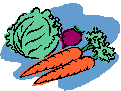 Тема 9. Экскурсия в природу. «Здравствуй, осень золотая!» Листопад в жизни растений, сравнение и сбор осенних листьев.Тема 10.Знакомство с жизнью и деятельностью знаменитого биолога И.В.Мичурина.Тема 11.  Все профессии важны, все профессии нужны. Кем быть? Знакомство с профессиями «Человек-природа». Проводится час по профориентации в начальной школе «Я  знаю пять профессий». (Приложение 3). Тема 12.  Все профессии важны, все профессии нужны. Кем быть? Знакомство с    профессиями«Человек-природа. Практическое занятие. Можно выбрать профессию школьного повара. Повар проводит мастер-класс с участием детей. Итог, например, чаепитие.2 модуль “Поиск истины. От замысла к открытию”.Тема 13- 14. Экскурсии на рабочие места родителей учащихся. Можно посетить рабочие места тех людей, о профессиях которых говорили на теоретическом занятии.Тема 15. Использование знаний  по гигиене труда на практике. Изучение основных свойств некоторых материалов. Изготовление различных поделок (по усмотрению учителя).Тема 16. Санитарный день в кабинете.Тема 17-18-19. (1-теористическое,2-практических занятий)1.Комнатное цветоводство. 3накомство с видами комнатных растений. Назначение и польза..комнатных..растений.Фэн-Шуй.2-3.Практические работы: ухода за   комнатными растениями: полив, удаление пыли, сухих листьев, рыхление почвы. Выращивание комнатных растений и правила ухода за ними. Правила опрыскивания, подкормки, рыхление почвы. Размещение комнатных растений в зависимости от их отношения к свету, теплу. Заготовка черенков (традесканция, бегония, фуксия, герань). Посадка. Пересадка в цветочные горшки. Изготовление и наклейка табличек с названием цветов на цветочные горшки.Эксперимент и уход за комнатными растениями в течение всей работы кружка. Опыт:  влияние удобрений на рост и развитие растений. Тема 20.Зимняя экскурсия в парк. Наблюдения за живой и неживой природой в холодное время года. Обратить внимание на изменения в природе, связанные со сменой времен года.3 модуль“Путь к успеху. Практика выступления с научным докладом”Тема 21-22.Практическая работа(1и2).Оформление «Уголка природы в школе» - описание, фото редких комнатных растений; интересные факты из жизни растений; хобби людей –комнатные растения. Конкурс презентаций учащихся «Комнатные растения разных стран».Тема 23.Экскурсия:Дом- музей комнатных растений.(Организовать посещение частного дома, где люди увлечены выращиванием комнатных растений и имеют большую коллекцию этих растений.) Весенний  период (11 ч.)Тема 24.Заочная   экскурсия в Ботанический сад. Знакомство с новыми сортами цветочно-   декоративных растений ( видеоурок). Использование слайдов. Тема 25.Использование цветочно-декоративных растений в современном ландшафтном дизайне.-что такое ландшафтный дизайн;-его назначение;-как называют человека, который занимается ландшафтным дизайном;-как используется данное направление в нашей местности.Тема 26-27.Составление эскизов, макетов цветочных клумб. Знакомство с аранжировкой цветов.Выставка работ на общешкольное голосование за лучший макет. Привлечение родителей.Тема 28. Знакомство с семенами цветочно-декоративных растений. Практическая работа:  подготовка семян к посеву. Посев. Выращивание рассады. Тема 29-30. Планирование и проектирование пришкольного участка. Подготовительный этап работы на участке:1)Выбор участка; 2)разбивка участка; 3)планирование отделов.  Основной этап работы: 1)содержание участка; 2)организация учебно-опытной работы; 3)почва и климатические условия; 4)современный дизайн участка.Практическая работа:  применение разнообразных форм и окраски растений при дизайнерском оформлении цветников. (Планировка цветников. Разбивка клумб. Озеленение группами. Подбор растений по высоте и времени цветения. Декоративно – художественное оформление). Подготовка и посев семян в грунт. Посадка рассады. Тема 31. Растениеводство как составная часть сельского хозяйства. Разнообразие культурных растений. Растения поля, сада, огорода. Основные фенологические фазы сельскохозяйственных культур (всходы, цветение, созревание). Практическая работа на участке: распознавание всходов культурных растений, полив, прополка, установка опорных колышков.Тема 32. Экскурсия: «Профессии в растениеводстве» (овощевод, садовод, агроном и др.).Тема 33.Подготовка комнатных растений к лету. Высадка некоторых растений на пришкольный участок. Другие растения помещают в прохладные, затененные комнаты.Тема 34-35. Проводится тестирование по всему курсу кружка.Опытническое дело. Какие бывают опыты. Выбор опытнической работы на лето.Тематическое планирование с определением основных видовучебной деятельности «Юный натуралист»Описание учебно-методическое и материально-технического обеспечения.Образовательная программа «Дистанционная школа «Юный исследователь» КДПиШ, г.Красноярск, 2012г.Программа элективного курса «Основы проектно-исследовательской деятельности учащихся» Элективный курс для 9-х классов http://webshaman.msk.ru/index.php?option=com_content&task=view&id=232&Itemid=76 Буйлова Л.Н., Кленова Н.В., Постников А.С., Методические рекомендации по подготовке авторских программ дополнительного образования детей //Справочник заместителя директора школы. 2011. № 11. стр. 62-69Ивочкина Т., Ливерц И., Организация научно-исследовательской деятельности учащихся // Народное образование. 2010. №3. С. 136-138.Артамонов В.И. Редкие и исчезающие растения (По страницам Красной книги СССР): Кн.1.– М.: Агропромиздат, 2013. 383С.: ил.Биология и анатомия: Универ. Энцикл. Шк./ Сост. А.А. Воротников. – Мн.: Валев, 2014. Верзилин Н.М. По следам Робинзона: книга для учащихся сред и ст. шк. возраста. – М.:Просвещение, 2014. – 218с.Губанов И.А. Энциклопедия природы России. Справочное издание. М.: 2016. – 556с.Энциклопедия для детей. Т 3. География. Гл. ред. М.Д. Аксенова. – М.: Аванта +, 2011.Энциклопедия для детей. Т. 4. Геология. – Гл. ред. М.Д. Аксенова. – М.: Аванта +, 2011.«Я познаю мир: Детская энциклопедия» под редакцией Е.М. Ивановой, 2010 год;«Энциклопедия для детей. Биология» под редакцией М.Д. Аксеновой - 2010 годКомплекты печатных демонстрационных пособий:(таблицы).Царства живых организмовСреды обитания организмовУстройство светового микроскопаСтроение растительной клетки кожицы лукаВиды тканейСтроение бактериальной клеткиСтроение шляпочных грибовВиды грибовСъедобные и ядовитые грибыПлесневый гриб Мукор, Пеницилл, дрожжиГрибы – паразитыОдноклеточные зеленые водорослиМногоклеточные водорослиЛишайникиЗеленый мох Кукшкин лен, сфагнумПлауны, хвощи, папоротникиСосна обыкновеннаяМногообразие хвойных деревьевЦветковые растения, ЖФРКомплект таблиц « Ботаника 1. Грибы, лишайники, водоросли, мхи, папоротникообразные и голосеменные растения.Комплект таблиц « Ботаника 2. Строение и систематика цветковых растений»Натуральные объекты: Гербарии ( Основные группы растений, Растительные сообщества ), Приготовленные и живые объекты исследований – гриб мукор, бактерия- картофельная палочка, шляпочный гриб шампиньон или вешенка, хлебные дрожжи, водоросль хламидомонада, папоротник комнатный щитовник, комнатные цветы( кактус, папоротник, фиалка, герань, традисканция, хлорофитум и др.)Коллекции: Голосеменные растения , Семена и плоды, шишки, мхи, хвощи.Комплекты микропрепаратов – ткани, клетки , одноклеточные водоросли,Наборы муляжей: Плоды, грибы.Приборы: Лупа ручная, Микроскоп, Посуда и принадлежности для опытов.ДРЕВНИЙ МИРБатуева О.Б., учитель истории МБОУ «СОСОШ №1»Содержание Паспорт программы внеурочной деятельности по истории 5 -8 класс «Древний мир»Актуальность; Новизна;Потенциал программы: мотивирующий, развивающий, здоровьесберегающий;Цели и задачи программы;Основные индикаторы, показатели программы;Ожидаемые результаты;Пояснительная записка программы внеурочной деятельности по истории Нормативно-правовое обеспечение;Общая характеристика внеурочной деятельности на ступени основного общего образования;Личностные, предметные и метапредметные результаты;Методы и приемы обучения, воспитания и развития;Формы проведения занятий;Содержание программы внеурочной деятельности;Формы учета и контроля знаний и умений;Календарно-тематический план программы внеурочной деятельности по истории Результаты обучения и освоения содержания курса программы внеурочной деятельности по истории Учебно-методическое и материально-техническое обеспечение программы внеурочной деятельностиСписок литературы, рекомендуемой для педагогов и обучающихся, интернет-ресурсы.Мои ученики будут узнавать новое не от меня. Они будут открывать это новое сами.Моя главная задача – помочь им раскрыться, развить собственные идеи(Пестолоцци)ПАСПОРТ ПРОГРАММЫ ВНЕУРОЧНОЙ ДЕЯТЕЛЬНОСТИ ПО ИСТОРИИ 5-8 КЛАССЫВсеобщая история (1 год обучения.  Древний мир)ПОЯСНИТЕЛЬНАЯ ЗАПИСКА Программа «Древний мир» имеет научно-познавательную (общеинтеллектуальную) направленность и представляет собой вариант программы организации внеурочной деятельности учащихся 5-6 кл  в рамках реализации ФГОС. Педагогическая целесообразность  данной программы внеурочной деятельности обусловлена важностью создания условий для формирования у пятиклассников коммуникативных и социальных навыков, которые необходимы для успешного интеллектуального развития ребенка. Программа обеспечивает  развитие  интеллектуальных общеучебных умений, творческих способностей у учащихся, необходимых для дальнейшей самореализации и формирования личности ребенка, позволяет учащимся проявить себя, выявить свой творческий потенциал. Программа составлена с учетом требований федеральных государственных стандартов второго поколения и соответствует возрастным особенностям учащихся 5 класса.Актуальность разработки и создания данной программы обусловлена тем, что она позволяет устранить  противоречия между требованиями программы и потребностями учащихся в дополнительных знаниях по истории и применении полученных знаний на практике; условиями работы в классно-урочной системе преподавания истории и потребностями учащихся реализовать свой творческий потенциал.Одна из основных задач образования по стандартам второго поколения – развитие способностей ребёнка и формирование  универсальных учебных действий, таких как: целеполагание, планирование, прогнозирование, контроль, коррекция, оценка, саморегуляция.С этой целью в программе предусмотрено значительное увеличение активных форм работы, направленных на вовлечение учащихся в динамичную деятельность, на обеспечение понимания ими исторических процессов и развития интеллекта, приобретение практических навыков самостоятельной деятельности.Программа внеурочной деятельности  по истории разработана на основе:Федерального компонента государственного  стандарта основного общего образования (2010 год);требований к результатам освоения основной образовательной программы основного общего образования;Фундаментального ядра содержания общего образования;Примерной программы основного общего образования по истории программы развития и формирования универсальных учебных действий, которые обеспечивают формирование российской гражданской идентичности, овладения ключевыми компетенциями, составляющими основу для саморазвития и непрерывного образования, целостность общекультурного, личностного и познавательного развития учащихся и коммуникативных качеств личности;идей и положений Концепции духовно-нравственного развития и воспитания личности гражданина России; Содержание программы полностью соответствует целям и задачам основной образовательной программы школы. Создание единой системы урочной и внеурочной работы по предмету – основная задача учебно-воспитательного процесса школы. В школе обучение истории на ступени основного общего образования ведётся по программе Т.П.Андреевской, О.Н.Журавлёвой, А.Н. Майкова. Москва.  «Вентана -Граф». 2013г. Данные программы напрямую связана с урочной деятельностью. Отбор тематики и проблематики общения на внеурочных занятиях осуществлён с учётом материала программы обязательного изучения истории, ориентирован на реальные интересы и потребности современных школьников с учетом их возраста, на усиление деятельного характера обучения в целом. Программа позволяет интегрировать знания, полученные в процессе обучения истории, с воспитанием личности школьника и развитием его творческого потенциала.Программа состоит из 34 часов, 1 раз в неделю по одному часу, рассчитана на учащихся 11-12 лет.Программа является вариативной: педагог может вносить изменения в содержание тем (выбрать ту или иную игру, форму работы, дополнять практические занятия новыми приемами и т.д.).Общая характеристика внеурочной деятельности на ступени основного общего образованияВ соответствии с федеральным государственным образовательным стандартом основного общего образования (ФГОС ООО) основная образовательная программа реализуется образовательным учреждением, в том числе, и через внеурочную деятельность. Под внеурочной деятельностью в рамках реализации ФГОС ООО понимают образовательную деятельность, осуществляемую в формах отличных от классно-урочной, и направленную на достижение планируемых результатов освоения основной образовательной программы основного общего образования. При отборе содержания и видов деятельности по каждому направлению внеурочной деятельности учитываются возрастные особенности и познавательные возможности учащихся, специфика курсов и необходимость достижения общих целей основного общего образования, интересы и потребности детей, пожелания родителей, опыт внеаудиторной и внеурочной деятельности педагогов. Цели и задачи внеурочной деятельностиЦель: создание условий для проявления и развития ребенком своих интересов на основе выбора, постижения духовно-нравственных ценностей и культурных традиций. Задачи: • обеспечение благоприятной адаптации ребенка в школе; • создание условий в рамках возможностей образовательного учреждения) для реализации приобретенных знаний, умений и навыков; • выявление интересов, склонностей, способностей, возможностей обучающихся к различным видам деятельности; • развитие опыта творческой деятельности, творческих способностей; • развитие опыта неформального общения, взаимодействия, сотрудничества, расширение рамок общения с социумом.Содержание программы внеурочной деятельности по истории нацелено на формирование на основе гуманитарных и демократических ценностей мировоззрения учащихся, способствует их самоидентификации и консолидации. Объективистский подход к освещению исторических событий дополняется знакомством с элементами историографического знания, основными научными методологическими подходами, взглядами  и оценками. Тем самым создаются условия приобретения школьниками опыта формулирования самостоятельных оценочных суждений, необходимого для закрепления ценностного отношения к социальному опыту и культурному наследию человечества.Стимулирование познавательного интереса к предмету достигается как включением в содержание занимательных фактов (например, из истории повседневной жизни людей), так и путем вовлечения учащихся в активную познавательную деятельность, в ходе которой они не только получают возможности для самореализации, но и отрабатывают необходимые предметные и общеучебных умения. К ним, прежде всего относятся способности самостоятельно добывать и анализировать информацию, оценивать события и явления с точки зрения их исторической обусловленности, составлять и аргументировано отстаивать собственное мнение по проблемам исторического развития.Особое внимание при организации внеурочной деятельности обращается на формирование необходимых в процессе изучения истории умений: речевых, хронологических, пространственно-географических и др.Личностные, предметные и метапредметные результатыЛичностными результатами внеурочной деятельности по «Истории» являются:формирование готовности и способности учащихся к саморазвитию и самообразованию на основе мотивации к обучению и познанию,  осознанному выбору и построению дальнейшей индивидуальной траектории образования, с учётом устойчивых познавательных интересов, а также на основе развития опыта участия в социально значимом труде; формирование целостного мировоззрения, соответствующего современному уровню развития науки и общественной практики, учитывающего социальное, культурное, языковое, духовное многообразие современного мира;формирование осознанного, уважительного и доброжелательного отношения к другому человеку, его мнению, мировоззрению, культуре, языку, вере, гражданской позиции, к истории, культуре, религии, традициям, языкам, ценностям народов России и народов мира; готовности и способности вести диалог с другими людьми и достигать в нём взаимопонимания; развитие эстетического сознания через освоение художественного наследия народов России и мира,  творческой деятельности эстетического характера.Метапредметными результатами внеурочной деятельности по «Истории» являются:умение самостоятельно определять цели своей деятельности, ставить и формулировать для себя новые задачи в познавательной деятельности, развивать мотивы и интересы своей познавательной деятельности; умение самостоятельно планировать пути  достижения целей,  в том числе альтернативные,  осознанно выбирать  наиболее эффективные способы решения  познавательных задач;определять способы  действий в рамках предложенных условий и требований, корректировать свои действия в соответствии с изменяющейся ситуацией; умение оценивать правильность выполнения  задачи,  собственные возможности её решения; умение  определять понятия, создавать обобщения, устанавливать аналогии, классифицировать,   самостоятельно выбирать основания и критерии для классификации, устанавливать причинно-следственные связи, строить  логическое рассуждение, умозаключение (индуктивное, дедуктивное  и по аналогии) и делать выводы;умение создавать, применять и преобразовывать знаки и символы, модели и схемы для решения учебных и познавательных задач; смысловое чтение;  умение организовывать  сотрудничество и совместную деятельность с учителем и сверстниками;   работать индивидуально и в группе; формулировать, аргументировать и отстаивать своё мнение;  умение осознанно использовать речевые средства в соответствии с задачей коммуникации для выражения своих чувств, мыслей и потребностей; планирования и регуляции своей деятельности;  владение устной и письменной речью, монологической контекстной речью;  формирование и развитие компетентности в области использования информационно-коммуникационных технологий (далее ИКТ– компетенции);Предметными результатами внеурочной деятельности по «Истории» являются:усвоение системы исторических знаний, гуманистических и демократических ценностей, идей мира и взаимопонимания;расширение элементов социального опыта, опыта творческой деятельности;приобретение опыта историко-культурного и цивилизационного подхода к оценке различных явлений;освоение приемов установления причинно-следственных связей;умения объяснять разнообразие современного мира: свободно использовать в своей письменной и устной речи понятия (явления), развившиеся в эпоху Древнего мира. 6)умения рассматривать общественные процессы в развитии;предлагать варианты мотивов поступков как известных исторических личностей (Конфуций, Александр Македонский и др.), так и представителей различных общественных слоев первобытных и древних обществ.выделять вклад в общечеловеческие нравственные ценности религиозных учений, возникших в эпоху Древнего мира: буддизма, конфуцианства, религии древних евреев, христианства. При оценке таких явлений, как порядки древних обществ, завоевания ассирийцев и римлян, набеги варваров, гражданские войны, учения Будды, Иисуса Христа и других, выявлять гуманистические нравственные ценности; давать и объяснять собственные оценки действиям исторических деятелей (в том числе безымянным) по защите своей родины (Греко-персидские войны, войны Рима), установлению тех или иных порядков (законы древневосточных царей, законы греческих полисов, Римской республики и Римской империи); определять свое собственное отношение к разным позициям в спорах и конфликтах эпохи Первобытного и Древнего мира (разноплеменники, рабы и свободные, цивилизованные жители и варвары, империя и подвластные народы и т.д.).	Методы и приемы обучения, воспитания и развитияВизуализация (рисунок, лепка из пластилина,  изготовление макетов и моделей, виртуальные экскурсии) помогает воплотить образы, полученные с помощью чтения и аудирования, в рисунок, модель, макет. Ученик получает навыки трансформации одного вида информации в другой. Кроме того, формируется художественный вкус, ученик получает возможность реализовать свой творческий потенциал. Драматизация во внеурочной деятельности выступает в качестве эффективного средства повышения мотивации к изучению истории Древнего мира. Именно драматизация помогает детям «окунуться в эпоху», почувствовать ее особенности. Данный вид деятельности поможет преодолеть трудности в понимании учеником исторического материала. Театрализованные игры можно рассматривать как моделирование жизненного опыта людей. Именно в условиях игры тренируется способность взаимодействовать с людьми, находить выход в различных ситуациях, умение делать выбор. Совместная театрализованная деятельность направлена на развитие у его участников ощущений, чувств и эмоций, мышления, воображения, фантазии, внимания, памяти, воли, а также многих умений и навыков (речевых, коммуникативных, организаторских, оформительских, двигательных и т.д.) На основе театрализованной деятельности можно реализовать практически все задачи воспитания, развития и обучения детей.Интеллектуальная игра помогает применить полученные теоретические знания по истории Древнего мира на практике. Развивает логическое и образное мышление, память, умение находить нестандартные решения. Игра помогает школьнику ориентироваться в стрессовых ситуациях, учит взаимопомощи и развивает командный дух. Анализ источников по теме дает основы для научного исследования, такие знания и умения пригодятся для школьника при любой научной работе. Решение проблемных заданий позволяет формировать умение находить нестандартные решения, активизировать познавательную деятельность. 	Проектная и исследовательская деятельность позволяет активизировать личный опыт, внимание, мышление, речь, наблюдательность учащихся; сочетать активизацию мыслительных процессов и практическую деятельность; помогает школьнику овладеть новыми способами получения знаний, расширить содержательную сторону предмета; повысить уровень познавательного интереса, познавательной самостоятельности,  потребность познавательной творческой деятельности.Формы проведения занятийВнеурочная деятельность по истории основана на трёх формах: индивидуальная, групповая и фронтальная работа. Ведущей формой организации занятий является групповая работа. Во время занятий осуществляется индивидуальный и дифференцированный подход к детям.  Каждое занятие это практическая часть по уже изученной на уроках теме. Практическую часть педагог планирует с учётом возрастных, психологических и индивидуальных особенностей обучающихся. Программа предусматривает проведение занятий, интегрирующих в себе различные формы и приемы игрового обучения, проектно-исследовательской, литературно-художественной, изобразительной и других видов деятельности.С целью достижения качественных результатов желательно, чтобы учебный процесс был оснащен современными техническими средствами, средствами изобразительной наглядности, игровыми реквизитами. С помощью мультимедийных элементов занятие визуализируется, вызывая положительные эмоции у учащихся и создавая условия для успешной деятельности каждого ребенка. Занятия рекомендуется проводить не только в учебном кабинете, но и в спортивном зале, кабинетах изобразительного искусства и технологии, в актовом зале, в библиотеке (в зависимости от вида деятельности на занятии).Содержание программы внеурочной деятельностиВведение (5 часов) Что изучает история. Что изучает наука история. Исторические факты и события. Причины и следствия. Источники знаний о прошлом. Источники устные, письменные, вещественные. О чем говорят пословицы, песни, сказания. (Архивы и библиотеки. Музеи.) Деятельность археологов, этнография. Как в географических названиях отражается история. История в названиях городов и улиц. Историческая карта. Как «читать» историческую карту. Время. Методы современного летосчисления. Особенности измерения времени у разных народов древности. Человек в истории. Происхождение фамилий. Моя родословная. Мое имя. Как работать с историческими источниками.Первобытное общество (3 часа). Гипотезы о происхождении человека. Облик древнейших людей. Овладение огнем. Орудия труда и занятия древнейших людей. Долгий путь к «человеку разумному». Зарождение искусства и религиозных верований.Древний Восток (8 часов). Древний Египет. Секреты пирамид. Западная Азия.  Природные условия и население Двуречья (Южной Месопотамии). Вавилонское царство.  Город Вавилон. Традиции и обычаи. Боги и храмы Древней Месопотамии. Превращение Ассирии в могущественную военную державу. Библиотека Ашшурбанапала. Финикия. Изобретения финикийцев. Индия и Китай в древности. Древняя Индия. Местоположение и природа. Занятия, нравы и обычаи народов Древней Индии. Религиозные верования. Города и жилища. Древний Китай. Изобретения и открытия древних китайцев.	Древняя Греция (9 часов)Древнейшая Греция. Природа и население Древней Греции. Крит и Микены- древнейшие города Греции. Археологические раскопки на Крите. Держава царя Миноса. Особенности организации жизни на Крите. Микенское царство. Микены и Троя: правда или вымысел. «Илиада» и «Одиссея» Гомера как памятники истории и литературы. Государства - полисы Древней Греции. Афины и Спарта - два пути развития греческой государственности. Законы Драконта. Борьба демоса и аристократов. Реформы Солона и их значение в жизни Афин. Рождение афинской демократии. Греческие тираны. Возникновение Спартанского государства, его социальная организация.  Законы Ликурга. Образ жизни Спартанцев. Илоты. Спартанский воин. Олимпийские игры в жизни древних греков. Развитие научных знаний. Древнегреческие мыслители. Образование. Древнегреческий театр. Трагедии и комедии. Эсхил, Еврипид, Софокл, Аристофан Памятники греческого искусства.  Завоевания Александра Македонского и их последствия.	Древний Рим (7 часов)Ранний Рим. Легенда об основании Рима. Рождение республики. Патриции и плебеи, борьба между ними. Народные трибуны. Победы плебеев. Законы 12 таблиц. Расцвет Римской республики. Государственное устройство Римской республики. Народное собрание. Сенат. Консулы. Должностные лица. Армия Древнего Рима. Римский воин и его вооружение. Организация римской армии и военное искусство римлян. Триумфальные шествия. Кризис и падение Римской республики. Рабство в Риме. Источники рабства. Роль рабства в хозяйственной жизни Рима. Рабы и свободные. Гладиаторы. Восстание Спартака. Гражданские войны в Римской республике.  Гай Юлий Цезарь: путь к вершине власти. Диктатура Цезаря. Гибель Цезаря. Борьба за власть после смерти Цезаря. Гибель республики. Октавиан Август. Марк Антоний. Установление Римской империи. Реформы Октавиана Августа. Завоевательные походы. Римская империя (30г.до н.э.-476г.н.э.) Наследники Октавиана Августа. Нерон: «актёр на троне». «Золотой век» Римской империи. Императоры Траян, Марк Аврелий. Хозяйственная жизнь в Римской империи. Кризис империи. Культура Римской империи. Архитектура и скульптура. Строительное искусство. Римские поэты, писатели, историки. Ораторское искусство. Римское право. Рим эпохи империи.Основные итоги, характерные черты развития стран и народов в Древнем мире (3 часа)Формы учета знаний, умений:         Контроль проводится в игровой форме (конкурсы, постановки, игры, решение кроссвордов и ребусов), посредством выполнения творческих заданий, их презентации и последующей рефлексии. Способами определения результативности программы являются: диагностика, проводимая в конце реализации программы в виде естественно-педагогического наблюдения; выставки работ или презентации проекта.Календарно-тематический план программы внеурочной деятельности по истории 5-8  классы Результаты обучения и освоения содержания курса программы внеурочной деятельности по истории «В гостях у богини Клио»: сформированы когнитивные и коммуникативные компетенции через организацию познавательной деятельности в группах  и индивидуально, а также через творческую деятельность;осознавать свою идентичность как гражданина демократического государства;понимать культурное многообразия мира, проявляют уважение к культуре своего и других народов, толерантность.Владеть умениями работать с учебной и внешкольной информацией;сформирована способность решать творческие задачи, представлять результаты своей деятельности в творческих формах;сформирована готовность к сотрудничеству с соучениками, коллективной работе. Использовать приобретенные знания и умения в практической деятельности и повседневной жизни:понимать на слух речь учителя, одноклассников; понимать смысл адаптированного текста;уметь задавать вопросы, опираясь на смысл прочитанного текста;  расспрашивать собеседника, задавая простые вопросы (кто, что, где, когда), и отвечать на вопросы собеседника,  участвовать в элементарном этикетном диалоге;инсценировать исторические сюжеты;    передавать историческую информацию в виде художественных образов;участвовать в коллективном обсуждении проблем,  интегрироваться в группу сверстников и строить продуктивное взаимодействие и сотрудничество со сверстниками.Воспитательные результаты внеурочной деятельности:приобретение социальных знаний о ситуации межличностного взаимоотношения, освоение способов поведения в различных ситуациях;получение школьниками опыта переживания и позитивного отношения к базовым ценностям общества (человек, семья, родина, природа, мир, знания, труд, культура);получение школьниками опыта самостоятельного общественного действия (умение представить зрителям собственные проекты, спектакли, постановки), в том числе и в открытой общественной среде.Качества личности, которые могут быть развиты у обучающихся в результате занятий: толерантное отношение к истории других стран; познавательная, творческая, общественная активность;самостоятельность (в т.ч. в принятии решений);умение работать в сотрудничестве с другими, отвечать за свои решения; коммуникабельность; уважение к себе и другим; личная и взаимная ответственность;готовность действия в нестандартных ситуациях;творчество.Учебно-методическое и материально-техническое обеспечение программы внеурочной деятельностиТехнические средства обученияПерсональный компьютер учителяЛицензионное программное обеспечениеТелевизор DVD-VHS-плеерМультимедийный проекторИнтерактивная доска Печатные средства обученияПортреты историковЛента времениДемонстрационные картыКартины, таблицы, схемыСтандарт основного общего образованияРаздаточный материал по историиСправочные пособия (энциклопедии и энциклопедические словари, Словарь иностранных слов, Мифологический словарь)Научная, научно-популярная литература по курсу Истории Древнего мираЦифровые образовательные ресурсы, аудиоэкранные пособияУчебные CD-ROM по историиФильмы на DVD/CD МФУ (лазерный принтер-сканер-копир)Коллекция цифровых образовательных ресурсов по историиДругое Выход в интернетКартотека методической литературыСписок литературы, рекомендуемой для педагогов и обучающихсяАндрющенко Н.Н. ФГОС II – Основа модернизации российского образования. Краснодарский НМЦ.Кондаков А.М. Стандарт второго поколения и задачи системы дополнительного профессионального педагогического образования.Федеральный государственный образовательный стандарт общего образования. Основное общее образование. – М.,2011.Т.И. Сечина, В.В. Головцова, М.В. Ремчукова, Ж.И. Умбеткалиева. Справочник учителя истории и обществознания. Волгоград, 2013г.Н.Б. Суркова, О.А. Яровая. История 5-8 классы. Интерактивные методы преподавания. Волгоград, 2010г.Г.Л. Лемина, А.Х. Сабирова. Обществознание. История. Современные технологии на уроках и внеклассных занятиях. Волгоград, 2013г.Л.П. Борзова. Игры на уроках истории. М.,2001г.Вавилонская башня и другие библейские предания/ под ред. К. Чуковского. – М., 1992.Ворнкова Л.Ф. Герои древней Греции: след огненной жизни. Мессенские войны. Герой Саламина/ Л.Ф. Воронкова. – М., 2006.Д Эрвильи Э. Приключения доисторического мальчика/ Д Эрвильи Э. – М., 2007.Лурье С.Я. Заговорившие таблички / Лурье С.Я. – М., 1960.Матье М.Э. День египетского мальчика; Кари, ученик художника / Матье М.Э. – М., 2002.Рони-Старший Ж. Борьба за огонь. Пещерный лев / Рони-Старший Ж. – М., 2007.Немировский А.И. Книга для чтения по истории Древнего мира / Немировский А.И. – М., 1991.Гаспаров М.Л. Капиталийская волчица. Рим до Цезарей. / Гаспаров М.Л. – М., 2008.Интернет-ресурсы1. Всемирная история в Интернете htt://www.hrono.ru2.Древний мир htt://www.ancient.ru/3.Древняя Греция http://ellada/spb.ru/4.Древний Рим http://ancientrome.ru/5.История стран и цивилизаций htt://www.istorya.ru6.Библиотека античной литературы http://cyrill.newmail.ru7.Первобытное искусство http://vm/kemsu.ruЗАНИМАТЕЛЬНАЯ МАТЕМАТИКАДамбаева О.Ц., учитель математикиМБОУ «СОСОШ №1»Пояснительная запискаПрограмма внеурочной деятельности «Занимательная математика» представляет собой вариант программы внеурочной деятельности по конкретному виду деятельности (познавательная), общеинтеллектуального направления. В основе курса «Занимательная математика» лежит активная деятельность детей, направленная на формирование их мыслительной деятельности, развитие интеллектуальных возможностей и творческих способностей. Организация процесса познания строится так, чтобы каждое усилие по овладению знаниями протекала в условиях развития познавательных способностей обучающихся, внимания, памяти, творческого воображения.Рабочая программа курса «Занимательная математика» составлена на основе:Федерального государственного образовательного стандарта общего образования второго поколения;Программа внеурочной деятельности «Занимательная математика» Е.Э. Качуровой.материалов сайта «Занимательная математика - школьникам» и на изданиях серии «Занимательные головоломки» (Коллекция логических игр.-ООО «Де Агостини», Россия,2012). Особенностью программы внеурочной деятельности «Занимательная математика» является занимательность предлагаемого материала, более широкое использование игровых форм проведения занятий и элементов соревнования на них. В процессе логических упражнений обучающиеся практически учатся сравнивать объекты, выполнять простейшие виды анализа и синтеза, устанавливать связи между понятиями, предлагаемые логические упражнения заставляют строить правильные суждения и приводить несложные доказательства. Рассмотрение пестрого ряда головоломок, занимательных вопросов, забавных задач, парадоксов и неожиданных сопоставлений способствуют возникновению познавательной мотивации обучающихся.Цель программы: содействие развитию интереса обучающихся к математике и потребности применения математических знаний в повседневной жизни.Задачи программы:формирование умения рассуждать как компонента логической грамотности;освоение эвристических приемов рассуждений;формирование интеллектуальных умений, связанных с выбором стратегии решения, анализом ситуации, сопоставлением данных;развитие познавательной активности и самостоятельности обучающихся;формирование способностей наблюдать, сравнивать, обобщать, находить простейшие закономерности, использовать догадку, строить и проверять простейшие гипотезы;привлечение обучающихся к обмену информацией в ходе свободного общения на занятиях; воспитание творческой, индивидуальной личности.Возраст детей, участвующих в реализации данной программы внеурочной деятельности – 10-12 лет (5 класс). В этом возрасте центральным новообразованием в личности подростка является развитие у него самосознания и внутренней переориентации с правил и ограничений на нормы поведения взрослых. Содержание программы реализуется с учетом психолого-педагогических особенностей развития детей 10-12 лет, связанных:с переходом от учебных действий, осуществляемых под руководством учителя, к овладению этой учебной деятельностью в единстве мотивационно-смыслового и операционно-технического компонентов;с осуществлением преобразования учебных действий;с формированием у обучающихся научного типа мышления;с овладением коммуникативными средствами и способами учебного сотрудничества.Программа предполагает прием обучающихся в детское объединение по желанию из отдельно взятого класса или параллели 5-х классов. Программа внеурочной деятельности «Занимательная математика» рассчитана на проведение теоретических (14 ч) и практических занятий (21 ч). Срок реализации программы: 1 год, в объеме 35 часов. Учебные занятия, предусмотренные данной программой, проводятся во внеурочное время, 1 раз в неделю, продолжительность академического часа составляет 45 мин.Преобладающие организационные формы обучения: игры (деловые и организационно-деятельностные), соревнования, познавательные беседы, конкурсы, выставки, устный журнал. Используются нетрадиционные формы: инновационные игры; задачи на основе статистических данных по городу; парадоксальные факты, сказки, ребусы, кроссворды, загадки на математические темы; конкурсы газет, занимательных задач. Занятия направлены не сколько на расширение представлений об изучаемом материале, сколько помочь обучающимся углубить и оживить уже имеющиеся у них основные сведения, научить сознательно ими распоряжаться и побудить к разностороннему их применению.Использование аудиовизуальной и компьютерной техники может в значительной мере повысить эффективность самостоятельной работы детей в процессе поисковой и исследовательской работы, сформировать устойчивый интерес к математике. В данную программу включены исторические сведения развития математического знания, которые дают возможность пополнить запас историко-научных знаний обучающихся, сформировать у них представление о математике как части общечеловеческой культуры.Ожидаемые результаты программы«Занимательная математика»Личностные результаты:Развитие любознательности, сообразительности при выполнении разнообразных заданий проблемного и эвристического характера.Развитие внимательности, настойчивости, целеустремленности, умения преодолевать трудности – качеств весьма важных в практической деятельности любого человека.Воспитание чувства справедливости, ответственности.Развитие самостоятельности суждений, независимости и нестандартности мышления.Метапредметные результаты:Сравнивать разные приемы действий, выбирать удобные способы для выполнения конкретного задания.Использовать приобретённые математические знания для описания и объяснения окружающих предметов, процессов, явлений, а также для оценки их количественных и пространственных отношений.Моделировать в процессе совместного обсуждения алгоритм решения занимательных задач; использовать его в ходе самостоятельной работы.Применять изученные способы учебной работы и приёмы вычислений для работы с математическими головоломками. Включаться в групповую работу.Участвовать в обсуждении проблемных вопросов, высказывать собственное мнение и аргументировать его. Аргументировать свою позицию в коммуникации, учитывать разные мнения, использовать критерии для обоснования своего суждения.Контролировать свою деятельность: обнаруживать и исправлять ошибки.Подведение итогов реализации программы внеурочной деятельности «Занимательная математика» проводится путем организации:Математическая викторина «Что? Где? Когда?» (По окончании 1 четверти).Конкурсно-игровая программа «Математическая ярмарка» (По окончании 2 четверти).Турнир «Смекалистых» (По окончании 3 четверти).Выпуск газеты «Занимательная математика» (По окончании 4 четверти).Математический КВН. (По итогам года).Подведение итогов на каждом учебном занятии – организация выставки детских работ: лучшие загадки, ребусы, кроссворды, задачи на основе статистических данных, взятые из жизни.Учебно-тематический планСодержание обучения1.Введение в программу внеурочной деятельностиЗанимательная математика»Теория: Презентация объединения «Занимательная математика»: для чего нужна внеурочная деятельность «Занимательная математика», чем будем заниматься и как будем работать.Практика: Занимательные задачи «Сколько?». Загадки о числах. Игра «Весёлый счёт». Математическая эстафета «Лесенка».2.Старинные системы записи чисел.Числа великаныТеория: Иероглифическая система древних египтян. Римские цифры, алфавитные системы. Славянские цифры. История возникновения названия – «миллион», «миллиард», «триллион». Числа великаны. Практика: Стихотворения: «На что похожа цифра?», «Треугольники», «Веселые стихи». Задачи на смекалку «Цифры спрятались». Конкурс на внимание «Не собьюсь».3.Математические игры и фокусыПрактика: Математическая игра «Следопыты». Игра на внимание «Сосчитай до 40».Математические фокусы: «Кто взял резинку, а кто карандаш?», «Одна, две, три попытки… и я угадал», «Угадывание задуманного числа».4. Четыре действия арифметикиТеория: Как появились знаки «+», «-», «×», «:». Как люди учились считать. Люди-калькуляторы.Практика: Задачи на сообразительность и смекалку «Затруднительные положения». Игра «Математический футбол». Конкурс эрудитов.5. Удивительный нульТеория: История открытия нуля. Пословицы, крылатые слова, стихотворения о нуле. Практика: Текстовые занимательные задачи: «Сколько лет?», «Носки и перчатки», «Переливания». Игра «Суд над нулем».История линейки.Как появились меры длины. Как измеряли на РусиТеория: История линейки в России. Сведения из истории мер длины. Старинные русские меры длины. Познавательная беседа «Измерить-значит сравнить с эталоном».Практика: Занимательные задачи, связанные с мерами длины. Конкурс математических загадок. Конкурс «Отмерь на глаз». Игра «Математическая цепочка». Логическая игра «Кто первый скажет 100?».Возникновение денег.Денежная система в Древней РусиТеория: Возникновение денег, как и откуда произошли их названия. Появление названий рубль и копейка. Старинная русская денежная система. Практика: Занимательные задачи: 1) Торг в Маниле, 2) Каков доход?, 3) Лавка старьевщика, 4) Продажа кур, 5) Алмазы и рубины. Игра «Магазин». Математическая викторина «Что? Где? Когда?»Как люди научились измерять время.Изобретение календаряТеория: Возникновение мер времени. Сутки – первая естественная единица измерения времени. Крупные единицы времени – год и век. Изобретение календаря.Практика: Занимательные задачи на время и скорость. Игра-соревнование «Кто быстрее долетит до Марса». Кроссворды, загадки о времени. Математические тренажеры. Конкурс математических ребусов.9. Задачи–смекалки. Задачи-шуткиПрактика: Решение задач о возрасте и родственных связях. Задачи-шутки: «Во время прилива», «Отец и его дочь». Задачи-шутки в стихах. Оптические обманы (зрительные искажения). Конкурс математических сказок.10. Из истории мер массы. Система мер русского народа.роисхождение метрической системы мерТеория: Измерение количества вещества по его массе. Рычажные весы. История возникновения мер массы. Основные единицы измерения массы в России. Разработанная во Франции в 18 веке единая система мер и весов.Практика: Устный журнал «История мер». Занимательные задачи на взвешивания и на деления между двумя и тремя. Игра «Почтальон».11. Атомы арифметикиТеория: Простые числа. Решето Эратосфена. Современное «решето». Бесконечны ли простые числа? Основная теорема арифметики.Практика: Блиц-турнир по решению занимательных задач. Конкурсно-игровая программа «Математическая ярмарка».12. Составление ребусов, математических загадок, задачПрактика: Составление и решение ребусов, задач, загадок, связанных с математикой. Игра-соревнование «Пройди по цепочке». Выставка работ учащихся.13. Задачи в стихах. Логические упражнения.Числовые головоломкиПрактика: Конкурс задач в стихах. Игровой математический практикум по решению логических задач, головоломок, софизмов. Головоломка «Ханойская башня». Турнир «Смекалистых» 14. Блистательные умыТеория: Презентации: Софья Васильевна Ковалевская–первая женщина математик, Леонард Эйлер–идеальный математик. Просмотр видеофильмов, содержащих информацию о великих учёных математиках России и Европы. Высказывания великих людей о значении математики.15. Происхождение дробей.Старинные занимательные задачиТеория: Когда появились дроби. Как человек стал ими пользоваться. Практика: Занимательные задачи на дроби. Блиц-турнир по решению старинных занимательных задач. «Ковбойская» головоломка. Игра «Математический бег».16. Фольклорная математикаТеория: Что такое фольклорная математика? (Использование аудиовизуальной и компьютерной техники).Практика: Аукцион «Числа, спрятанные в пословицах и поговорках». Игра «Опознай пословицу». Конкурс частушек о математике.17. Покорение космоса и математикаТеория: Освоение космического пространства человечеством. Роль математики в этом процессе. Просмотр видеофильмов, содержащих информацию о великих космонавтах.Практика: Задачи, связанные с историей освоения космоса. Стихотворения о космосе. Конкурс на лучшую загадку с числом. Игра-путешествие «Полёт на Марс».18. Математика и наш городТеория: История строительства и развития города Губкина. Просмотр презентации «Наш город».Практика: Практические задачи, связанные с городом. Игра-соревнование «Кто быстрее». Мини-кроссворд. Конкурс задач, составленных детьми, взятых из жизни.19. Математика и здоровье человекаТеория: Основы здорового образа жизни и математика.Практика: Занимательные задачи, связанные со спортом, здоровым питанием, режимом дня. Игра «Расшифруй слово». Сообщения о роли математики в формировании здорового образа жизни. Выпуск газеты «Занимательная математика».20. Математика вокруг насМатематический КВН. Конкурс на лучший математический кроссворд.Методическое обеспечениеФормы занятий: – традиционные: беседа, викторина, работа с учебными моделями (числа и их свойства, отношения, операции и т.д.), устный журнал, блиц-турнир по решению задач, игровой математический практикум; – нетрадиционные: тематическое занятие, КВН, математическая игра, «турнир смекалистых» и другие.Приемы и методы организации учебно-воспитательного процесса: Методы организации и осуществления учебно-познавательной деятельности: по источнику передачи и восприятия учебной деятельности: словесные, практические, наглядные;по логике передачи и восприятия информации: индуктивные и дедуктивные;по степени самостоятельности мышления: репродуктивные, проблемно-поисковые;по степени управления учебной работой: под руководством учителя, самостоятельная работа обучающихся.2. Методы стимулирования и мотивации учебной деятельности: методы стимулирования интереса к учению: познавательные игры, учебные дискуссии, организационно-деятельностные игры;методы стимулирования ответственности и долга: убеждение в значимости учения, поощрения. 3. Методы контроля и самоконтроля за эффективностью учебно-познавательной деятельности: методы устного контроля и самоконтроля: индивидуальный опрос, фронтальный опрос;методы письменного контроля и самоконтроля: тест, кроссворд, письменное решение задач.4. Дидактический материал:демонстрационный материал: магнитная доска, таблицы, записи терминов-понятий, схемы: рисунки, чертежи, краткие условия задач; символы, модели;раздаточный материал: предметные и сюжетные карточки, цифровые и числовые картинки, плоские геометрические предметы.5. Материально-техническое обеспечение:столы, стулья (по числу обучающихся),доска (1), мелки (5),мультимедийные образовательные ресурсы, аудиовизуальная техника (1),компьютерная техника (1),ватман (4), клей (1),ножницы (1),краски (1);бумага, карандаши, фломастеры, маркеры, циркуль, линейка, транспортир (на каждого обучающегося).ЛитератураГлейзер Г. И. История математики в школе: 4 – 6классы. Пособие для учителей. - М.: Просвещение, 1981.-239с., ил.Григорьев Д. В. Внеурочная деятельность школьников. Методический конструктор: пособие для учителя. - М.: Просвещение, 2011.-223с.Григорьев Д. В. Программы внеурочной деятельности. Познавательная деятельность. Проблемно-ценностное общение: пособие для учителей. - М.: Просвещение, 2011.-96 с.Занимательные головоломки. Коллекция логических игр. - ООО «Де Агостини», Россия, 2012Занимательная математика – школьникам. (www.math-on-line.com)Захарова Л. Н. и др. Профессиональная компетентность учителя и психолого-педагогическое проектирование: Учебное пособие. Н.Новгород: Изд-во Нижегор. ун-та, 1993Козлова Е. Г.Сказки и подсказки: Задачи для математического кружка. - М.: МИРОС, 1995,-128 с.:ил.Кочергина А. В., Гайдина Л. И. Учим математику с увлечением. М.: 5 за знание, 2007Лихтарников Л. М. Занимательные логические задачи. - Спб. : Лань, МИК, 1996.-125с.Мантуленко В. Г., Гетманенко О. Г. Кроссворды для школьников. Математика. - Ярославль: «Академия развития», 1998.-144с., ил.Оникул П. Р. 19 игр по математике. Учебное пособие. - Спб. : Союз, 1999.-95 с.Свечников А. А. Путешествие в историю математики.- М.: Просвещение. 1995Тонких А. П. Логические игры и задачи на уроках математики. - Академия развития. Ярославль. 1997Учебные фильмы об ученых, изобретателях; факты, биографии. (vk. com/club 35771380)Фильмы-презентации: Космос России.(tvroscosmos.ru)Харламов И. Ф. Педагогика: Учеб. Мн.: Университетское, 2000.Энциклопедия для детей. Математика. - М.: «Аванта+». 1998ХОРЕОГРАФИЧЕСКАЯ СТУДИЯЦыренова Д.Д., учитель хореографии МБОУ «Сосново-Озерская СОШ №1»Общая характеристика курса внеурочной деятельностиДанная рабочая программа разработана на основе и с учетом ФГОС ООО требований к общей общеобразовательной программе внеурочной деятельности для учащихся 5-8 классов, утвержденные приказом Министерства образования и науки РФ от 17 декабря 2010г. №1897.Цель программы - создать благоприятные условия для индивидуального творческого развития воспитанников через хореографическую деятельность.Задачи:-	Формирование специальных знаний, умений и навыков в области хореографического искусства.- Развитие у детей интереса к классическому и современному танцу посредством повышения общего культурного уровня.- Укрепление мышечного аппарата у детей, исправление нарушений осанки.- Воспитание таких черт характера, как настойчивость, целеустремленность,дисциплинированность, трудолюбие.- Воспитание чувства прекрасного в соприкосновении с музыкой и миром танца.-  Воспитание культуры движения, координации, чувства ритма, музыкального слуха, эмоциональности исполнения.Цель программы: - Развитие творческих способностей школьников в процессе музыкально-ритмической деятельности.- Формирование духовно богатой, гуманистически ориентированной, развитой, творческой личности средствами танцевального искусства.- Научить детей владеть выразительными средствами танца, способствовать их физическому развитию, совершенствованию общей и эстетической культуры.Задачи:- Воспитывать интерес к занятиям. Укрепление здоровья. - Совершенствование психомоторных функций.- Развитие творческих и созидательных способностей, координацию, выразительность, точность движений, пластичность, музыкальный вкус и кругозор.  Цель и задачи программы внеурочной деятельности по направлению «Хореографическая студия» соответствуют целям и задачам основной образовательной программы, реализуемой в МБОУ «Сосново-Озерская средняя общеобразовательная школа №1».Данная программа ориентирована на работу с детьми, независимо от наличия у них специальных физических данных, на воспитание хореографической культуры и привитие начальных навыков в искусстве танца.Программа предполагает освоение азов ритмики, азбуки классического танца, изучение танцевальных элементов, исполнение детских бальных и народных танцев и воспитание способности к танцевально-музыкальной импровизации.Ожидаемые результаты работы по программеВ результате обучения по данной программе у детей будут сформированы:- специальные знания, умения и навыки в области хореографического искусства;- творческая индивидуальность учащегося, интерес к классическому, современному танцам и искусству в целом;- общий культурный уровень, сформируется целостное отношение к действительности;- общее физическое развитие, а также здоровье учащегося;Личностные результаты:- сформированность мотивации учебной деятельности, включая социальные, учебно-познавательные и внешние мотивы.- любознательность и интерес к новому содержанию и способам решения проблем, приобретению новых знаний и умений, мотивации достижения результата, стремления к совершенствованию своих танцевальных способностей; навыков творческой установки.  - умение свободно ориентироваться в ограниченном пространстве, естественно и непринужденно выполнять все игровые и плясовые движения.Метапредметные результаты:- умение детей двигаться в соответствии с разнообразным характером музыки, различать и точно передавать в движениях начало и окончание музыкальных фраз, передавать в движении простейший ритмический рисунок;- учитывать выделенные учителем ориентиры действия в новом учебном материале;- планировать свое действие в соответствии с поставленной задачей и условиями ее реализации;- самовыражение ребенка в движении, танце.Предметные результаты: Учащиеся должны уметь:- понимать и принимать правильное исходное положение в соответствии с содержанием и особенностями музыки и движения;- организованно строиться (быстро, точно);- сохранять правильную дистанцию в колонне парами;      - самостоятельно определять нужное направление движения по словесной инструкции учителя, по звуковым и музыкальным сигналам;      - соблюдать темп движений, обращая внимание на музыку, выполнять общеразвивающие упражнения в определенном ритме и темпе;- правильно выполнять упражнения;- учиться выполнять различные роли в группе (лидера, исполнителя, критика);- формулировать собственное мнение и позицию;      - договариваться и приходить к общему решению в совместной репетиционной деятельности, в том числе в ситуации столкновения интересов;- умение координировать свои усилия с усилиями других.Личностные УУД- учебно-познавательный интерес к новому учебному материалу и решению новых задач; - чувство прекрасного и эстетические чувства на основе знакомства с мировой и отечественной художественной культурой.Регулятивные УУД- учитывать выделенные учителем ориентиры действия в новом учебном материале в сотрудничестве с учителем;- планировать свои действия в соответствии с поставленной задачей и условиями её реализации, в том числе во внутреннем плане;- осуществлять итоговый и пошаговый контроль по результату (в случае работы в интерактивной среде пользоваться реакцией среды решения задачи);- оценивать правильность выполнения действия на уровне адекватной ретроспективной оценки соответствия результатов требованиям данной задачи и задачной области;- адекватно воспринимать предложения и оценку учителей, товарищей, родителей и других людей;-  различать способ и результат действия;- вносить необходимые коррективы в действие после его завершения на основе его оценки и учёта характера сделанных ошибок, использовать предложения и оценки для создания нового более совершенного результата.Коммуникативные УУД- учитывать разные мнения и стремиться к координации различных позиций в сотрудничестве;- договариваться и приходить к общему решению в совместной деятельности, в том числе в ситуации столкновения интересов;- контролировать действия партнера;Настоящая программа рассчитана на 35 учебные недели по 1 часу в неделю. Каждая тема состоит из теоретической и практической части. Теоретическая часть включает в себя объяснение педагогом необходимых теоретических понятий, показ изучаемых элементов танца, объяснение принципа движения, беседу с учащимися, просмотр видеоматериалов. Практическая часть включает разминку, отработку движений учащимися, составление вариаций из изученных движений и их исполнение. В конце каждого занятия учащиеся под руководством педагога анализируют свою работу, используя метод взаимооценки.  Формы обучения:- учебное занятие;- домашнее задание; - учебно-игровые мероприятия; - открытые уроки;- концертные выступления;Методы обучения:- словесные; - наглядные;- практический показ;Формы контроля и оценки результатов достижения поставленных целей:- проведение открытых уроков для родителей;- организация танцевальных конкурсов;- участие в праздничных программах, концертах;- проведение итогового занятия в конце учебного года.СОДЕРЖАНИЕ ПРОГРАММЫВводное занятие.Теория. Знакомство с обучающимися. Введение в образовательную программу. Инструктаж по технике безопасности. Культура поведения на учебных занятиях.Практика. Разучивание танцевального приветствия (поклон), построение по линиям, игра «Знакомство».Азбука музыкального движения.Теория. Беседа об основных понятиях и их разъяснение: музыкальный размер, направления движения, степени поворота. Практика. Система упражнений, направленная на развитие музыкального слуха: прослушивание различных ритмов и мелодий, хлопки под музыку, игра «Найди музыкальную фразу».Развитие ритмического восприятия.Теория. Виды музыкальных размеров: 2/4, 3/4, 4/4. Практика. Система упражнений, направленная на развитие чувства ритма и музыкального слуха: прослушивание различных ритмов и мелодий, хлопки под музыку, игра «Найди музыкальную фразу». Игра в хлопки с увеличением темпа: хлопки (на сильную долю) становятся громче и увеличивается размах рук, и, наоборот, со снижением темпа все стихает. Упражнения по всем уровням выполняются по заданию преподавателя. Усложнённые варианты и комбинации складываются из простых изученных элементов путем комбинации их между собой.Развитие музыкальности.Теория. Музыкальные жанры: песня, танец, марш. Различие танцев по характеру, темпу, размеру: вальс, полонез, польку. Беседа о жанре, характере и музыкально-выразительных средствах помогает развивать логическое мышление ребенка и поднимать уровень его общего культурного развития. Практика. Игра «Найди свой путь», движение по залу со сменой направлений под музыку. Музыкально-пространственные упражнения: маршировка в темпе и ритме музыки; шаг на месте, вокруг себя, вправо, влево. Пространственные музыкальные упражнения: продвижения в различных рисунках по одному, в паре, перестроения из колонны в шеренгу и обратно, из одного круга в два и обратно, продвижения по кругу (внешнему и внутреннему), «звёздочка», «конверт». Музыкально-ритмические упражнения на практическое усвоение понятий: «Темп», «Ритм», «Динамика», «Музыкальная фраза», «Акцент». Оформление урока музыкой с ярко выраженным ритмическим рисунком. Детям предлагается вразброс танец, марш, песню, которые следуют друг за другом, внезапно обрываясь. Дети должны быстро перестроиться и исполнять заданные движения, меняя их в соответствии со сменой звучания музыкального жанра. Например, под марш они начинают маршировать, под песню берут микрофон и открывают рот, словно поют, под танец выполняют танцевальные движения. Упражнения по всем уровням выполняются по заданию преподавателя. Усложнённые варианты и комбинации складываются из простых изученных элементов путем комбинации их между собой.Паузы в движении и их использование.Теория. Виды музыкальных размеров танцев. Практика. Игра «Сделал - остановись». Танцевальные шаги: с носка, с подъёмом ноги, согнутой в колене, на месте и в продвижении, на полупальцах с вытянутыми коленями, со сменой положения рук. Шаги, выполненные через выпад вправо-влево, вперед-назад.Развитие пластики тела.Теория. Терминология, основные понятия и принципы исполнения движенийПрактика. Система специально разработанных упражнений на развитие основных навыков по данной теме. Упражнения на осанку.Теория. Терминология, основные понятия и принципы исполнения движений. Понятие о линиях корпуса. Применение навыков расслабления в танце.Практика. Освоение системы упражнений, направленной на укрепление и развитие мышц верхнего плечевого пояса: наклоны головы, сжатие и расслабление пальцев рук, вращение кистей, локтей и плеч. Освоение системы упражнений, направленной на укрепление и развитие мышц брюшного пресса: наклоны в стороны и вперёд, потягивания в стороны и вверх, круговые вращения корпуса. Освоение системы упражнений, направленной на укрепление и развитие мышц спины: сжатие и растяжение мышц грудного отдела, «джазовый квадрат», растягивание и скручивание мышц поясничного отдела позвоночника. Упражнения по всем уровням выполняются по заданию преподавателя. Усложнённые варианты и комбинации складываются из простых изученных элементов путем комбинации их между собой.Упражнения на растяжку.Теория. Терминология, основные понятия и принципы исполнения движений. Основные принципы дыхания. Выделение различных групп мышц. Понятие о линиях корпуса. Применение навыков расслабления в танце. Понятие о мышечном тонусе. Разнонаправленное растяжение.Практика. Основы гимнастики на полу, игровой стретчинг. Развитие навыков растяжения и расслабления. Освоение системы упражнений, направленной на развитие подвижности суставных сочленений: вращения в суставах (стопа, колено, бедро); укрепление и развитие мышц ног: работа стопы (пятка, носок, плоская стопа), различные виды приседаний, прыжки. Упражнения по всем уровням выполняются по заданию преподавателя. Усложнённые варианты и комбинации складываются из простых изученных элементов путем комбинации их между собой.Упражнения на пластику.Теория. Терминология, основные понятия и принципы исполнения движений. Основные принципы дыхания. Выделение различных групп мышц.Практика. Работа по классическому экзерсису на полу (система движений «пapтер» на полу). Эта система помогает сделать тело подвижным, послушным, прекрасным. Здесь пол служит как бы инструментом, помогающим выпрямлять, вытягивать разворачивать, развивать в нужном направлении костно-мышечный скелет ребенка, исправлять физические недостатки. На занятиях дети пользуются специальными гимнастическими ковриками. Для обучения сознательному управлению своими мышцами применяются упражнения на напряжение и расслабление мышц тела. Эти упражнения также способствуют растягиванию ахилловых сухожилий, подколенных мышц и связок, укрепляют все группы мышц ног, приучают к ощущению вытянутости ноги, в том числе пальцев ног и всей стопы. Упражнения по всем уровням выполняются по заданию преподавателя. Усложнённые варианты и комбинации складываются из простых изученных элементов путем комбинации их между собой.Танцевально-ритмическая гимнастика.Теория. Беседа об основных понятиях и их разъяснение: музыкальный размер, направления движения, степени поворота. ПРАКТИКА. Система специально разработанных упражнений на развитие основных навыков по данной теме.Обще развивающие упражнения. Теория. Необходимость предварительного разогрева мышц, знакомство с основными группами мышц. Основные группы мышц верхнего плечевого пояса. Укрепление и развитие мышц брюшного пресса как залог формирования мышечного корсета. Различные отделы позвоночника и их специфика. Что такое осанка и для чего она нужна. Суставы и механизм их работы. Основные группы мышц ног.Практика. Общеукрепляющие и развивающие упражнения под музыку по специальной системе подготовки начинающих танцоров Прыжки: маленькие и большие прыжки; по разным длительностям. Подскоки: на месте; с продвижением. Упражнения для рук и кистей: являются частью разминки, а также включаются в танцевальные комбинации и этюды. Упражнения по всем уровням выполняются по заданию преподавателя. Усложнённые варианты и комбинации складываются из простых изученных элементов путем комбинации их между собой.Виды шага, бега, прыжков.Теория. Названия основных видов шагов, прыжков, понятие маленьких и больших прыжков; по разным длительностям. Практика. Танцевальные шаги: с носка, с подъёмом ноги, согнутой в колене, на месте и в продвижении, на полупальцах с вытянутыми коленями, со сменой положения рук. Лёгкий бег с пальцев вытянутой стопы, бег с отбрасыванием назад ног, согнутых в коленях, на месте и в продвижении, бег с подниманием вперёд ног, согнутых в коленях, на месте и с продвижением. Прыжки: понятие маленьких и больших прыжков; по разным длительностям. Подскоки: на месте; с продвижением. Упражнения по всем уровням выполняются по заданию преподавателя. Усложнённые варианты и комбинации складываются из простых изученных элементов путем комбинации их между собой Приложение 1, 2.Изучение позиций. Теория. Основные степени поворотов на месте и в движении: целый поворот, половина поворота, поворот по четвертям и восьмым долям. Практика. Постановка рук – подготовительная, 1, 2, 3 позиции. Позиции ног - 1, 2, 3. Plie – складывание, сгибание, приседание. Изучается demi plie по 1,3 позициям. Музыкальный размер - 3/4 или 4/4, темп - andante. Battement tendu simple – движения, вырабатывающие натянутость всей ноги в колене, подъёме, пальцах, развивающие силу и эластичность ног (изучается по 1 позиции вначале в сторону, вперёд, затем назад). Музыкальный размер - 2/4, темп – moderato . Тренинг. Упражнения по всем уровням выполняются по заданию преподавателя. Усложнённые варианты и комбинации складываются из простых изученных элементов путем комбинации их между собой, включения шагов в различных направлениях, plie и подключения к работе других уровней. Исходная позиция (если не указывается специально) – ноги на ширине плеч, стопы параллельно друг другу.Диско-танцыТеория. Беседа об основных понятиях и их разъяснение: диско-музыка, музыкальный размер. Практика. Изучение ритмически простых линейных и парных диско-танцев. Подготовка танцевальных номеров для праздничных мероприятий, для участия в конкурсах. Итоговое занятие.практика. В конце учебного года проводится концерт для родителей. Показ всех   изученных танцев.КАЛЕНДАРНО - ТЕМАТИЧЕСКОЕ ПЛАНИРОВАНИЕ СПИСОК УЧЕБНОЙ И МЕТОДИЧЕСКОЙ ЛИТЕРАТУРЫБарышникова Т. Азбука хореографии. Москва,  2000 год.Бекина СИ. Ломова Т.П. Музыка и движение, 2001г.Ваганова А.Я. Основы классического танца. С.-Пб, 2002.Детский фитнес. М., 2006.Пособие по ритмике для  музыкальной школы. М., 2005.Примерные программы среднего общего образования. Официальный сайт    Министерства образования РФПроекты примерных (базисных) учебных программ по предметам общеобразовательной школы. Официальный сайт Министерства образования РФТребования к учащимся. К концу года школьник может овладеть рядом знаний и навыков: умение красиво держать осанку, различные танцевальные шаги, подскоки, прыжки, топотушки и хлопушки.Ученик должен уметь тактировать руками музыкальные размеры 2/4, 3/4, 4/4. При двух тактовом вступлении вовремя начать движение и закончить. Чувствовать характер марша (спортивного, строевого, походного, героического) и уметь передать его в шаге. Иметь навыки актёрской выразительности. Выразить образ в разном эмоциональном состоянии—веселья, грусти (весёлый котёнок, грустная птица). Распознавать характер старинной музыки. Уметь исполнить элементы своего национального танца. Уметь исполнять перестроения. Получают навыки в формировании красивой осанки, выразительности пластики движений и жестов в танцах, играх, хороводах, упражнениях. Умение держатся на сцене, работать перед зрителем.МОДЕЛЬ РЕЗУЛЬТАТА ДЕЯТЕЛЬНОСТИПриложение 1Упражнения для обучения.На первом этапе обучения необходимо научить детей двигать отдельно каждой частью своего тела.Голова.Голова должна двигаться так, как будто она подвешена на веревочке за макушку.Наклоны головой вниз-вверх, не втягивая ее в плечи.Повороты головой вправо-влево, не заваливая ее назад, при повороте необходимо делать усилие на подбородок (при повороте направо правое ухо выше левого, и левое выше правого при повороте налево).Смещение головы в сторону без ее наклона, за счет мышц шеи. Затем, добавление к смещению головы вправо-влево наклон головы в соответствующую сторону. Должна прослеживаться последовательность при выполнении упражнения: смещение, потом наклон.Плечи.Движения плечами вверх-вниз.Дети должны почувствовать, что при движении плечами вниз голова и шея остаются наверху: макушка как бы привязана за ниточку к потолку. А при движении плечами вверх голова и шея «прячутся» в плечах, а плечи стремятся коснуться ушей.Движения плечами поочередно: то правым вверх-вниз, то так же левым. При этом при движении вверх ребенок пытается достать плечом уха (возможен небольшой наклон головы к плечу для создания ощущения сжатия). При опускании плеча вниз возможно отклонение головы в противоположную сторону для создания ощущения растяжения.Движения плечами вперед-назад.Дети должны почувствовать, что при движении плечами вперед, они (плечи) не поднимаются вверх, и, соответственно, голова не втягивается в плечи. При движении плечами назад должно сложиться впечатление, что они (плечи) стремятся встретиться с пятками. При этом лопатки должны повстречаться друг с другом. Шея, при этом, опять же не прячется никуда, т.е. голова не втягивается в плечи.Корпус.Движение корпусом вперед-назад. Для движения корпуса вперед сместить в этом направлении точку груди, которая находится в верхней ее части. При этом должно создаться ощущение, что вы пытаетесь положить грудь на полочку, уровень которой находится немного выше. При этом плечи должны будут сместиться назад для создания равновесия.На следующем этапе для более наполненного движения корпусом, как и любой другой частью тела необходимо выполнять его с небольшим замахом. Это как в жизни: чтобы ударить по мячу, необходимо замахнуться, чтобы бросить мяч рукой, также необходим замах. Так и в нашем случае, чтобы выполнить движение корпусом вперед, необходимо вначале сместить его немного назад на счет «И...»  и, затем, на счет «раз» направить его вперед. И наоборот. Чтобы сместить корпус назад, нужно сместить его немного вперед так же на счет «И...».При смещении корпуса назад должно создаться ощущение, что вы пытаетесь взглянуть себе на живот. При этом плечи вместе с головой для создания равновесия должны сместиться вперед.На следующем этапе выполнить это упражнение с замахом на счет «И».Движение корпуса вверх-вниз (вдох-выдох). Должно возникнуть ощущение растяжения правой и левой сторон (правого и левого боков).Возможная ошибка: поднятие вместе с грудью плеч. Они (плечи) одновременно с движением корпуса вверх должны устремляться вниз, создавая тем самым натяжение.Движение вверх-вниз отдельно правой и отдельно левой сторон. При этом соответствующие плечи направлены вниз, создавая натяжение. И должно возникнуть ощущение растяжения мышц соответствующей стороны, соответствующего бока.Движение корпуса из стороны в сторону.Для правильного выполнения этого упражнения необходимо выполнить предыдущее, но со смещением корпуса в левую или в правую сторону. Это необходимо для того, чтобы избежать движения плечами в сторону. Общее требование:Все движения корпусом, собственно говоря, не только корпусом, должны заканчиваться не остановкой, а дотягиванием, для создания еще большего растяжения. Именно это позволит ребенку заполнять движением музыку, точнее, промежуток между тактами: 1, 2, 3, 4, т.е. «И»: И-раз, И-два, И-три, И-четыре. Вследствие чего исполнитель не будет торопиться вперед и обгонять музыку, что очень часто можно наблюдать во время выступления начинающих танцоров.И одновременно с этим его движения будут более насыщенны и наполнены содержанием, что в свою очередь позволит зрителю успеть понять и воспринять то, о чем хочет сказать актер. Потому что не что иное, как жесты и движения позволяют усилить впечатление от сказанного. Именно движение должно помочь ребенку должным образом передать все чувства и переживания, которые он хочет выразить на сцене. Помимо этих специфических упражнений нельзя забывать и об уже известных развивающих упражнениях.Исходное положение: стоя на четвереньках.Упражнение. Выгнуть позвоночник вверх: спина «дугой», подбородок прижат к груди. Затем прогнуться вниз, откинув голову назад.Примечание. Упражнение выполняется медленно. Следить за тем, чтобы руки не сгибались в локтях. Каждый раз доходить до максимума в прогибе.Исходное положение: сидя на полу с вытянутыми перед собой и слегка разведенными ногами.Упражнение. Развернуть корпус на 180 градусов назад и постараться грудью коснуться пола, опираясь на руки. Затем вернуться в исходное положение и выполнить то же самое с поворотом в другую сторону.Примечание. Следить, чтобы при опускании корпуса к полу бедра и ноги не отрывались от земли.Исходное положение: стоя на четвереньках. Упражнение. Опустить таз на пятки; сгибая руки в локтях, начать скользящее движение корпусом вдоль пола, как бы подлезая под забор. В конце движения корпус прогибается назад-вверх, а бедра лежат на полу. После этого проделать движение в обратном направлении, в исходное положение.Работа бедер вперед-назад.При движении вперед необходимо, чтобы ребенок попытался втянуть верхнюю часть бедер себе под ребра. При движении назад необходимо добиться прогиба в пояснице. При этом верхняя часть корпуса должна оставаться неподвижной и спина не должна сгибаться.На следующем этапе для более наполненного движения бедрами, как и любой другой частью тела необходимо выполнять его с небольшим замахом. Это как в жизни: чтобы ударить по мячу, необходимо замахнуться, чтобы бросить мяч рукой, также необходим замах. Так и в нашем случае, чтобы выполнить движение бедрами вперед, необходимо вначале сместить их немного назад (на счет «И...»). И наоборот. Чтобы сместить бедра назад, нужно сместить их немного вперед так же на счет «И...»Работа бедер из стороны в сторону.При таком движении нужно, чтобы ребенок пытался соединить бедро с соответствующим плечом, при этом спина опять же не должна сутулиться.На следующем этапе выполняем движение с небольшим замахом (см. движение бедер вперед-назад).ГибкостьПовышение подвижности отдельных частей тела и общей гибкости.Осуществляется с помощью всевозможных сгибаний и разгибаний, отведений и приведений, поворотов вправо и влево (внутрь и наружу), круговых движений, «скручиваний» и «смещений» отдельных частей тела; чередования и сочетания этих движений в различных комбинациях.В работу включаются:движения головы в сложном затылочном суставе;движения верхних конечностей: между плечевым поясом и туловищем (движения лопаток), в плечевом суставе, в локтевом суставе, движения кисти в лучезапястном суставе, движения большого и четырех остальных пальцев в пястно-фаланговых суставах;движения нижних конечностей: в бедренном суставе, в коленном суставе, стопы в голеностопном суставе.Упражнения для развития пассивной гибкостиУпражнения с использованием собственной силы –  например, притягивание туловища к ногам.Упражнения, при которых часть тела зафиксирована с помощью дополнительной внешней опоры, - например, сидя на стуле и зацепившись ногами за передние ножки, повернуться в сторону, наклониться и дотянуться до вещи на полу.Упражнения, при которых часть тела зафиксирована с помощью «изолирующей» позиции, – например, повороты корпуса в стороны из положения сидя на полу между ступнями согнутых в коленях, прижатых к полу и развернутых в стороны ног.Статические упражнения, при которых производится удержание конечностей или корпуса в положении, требующем предельного проявления гибкости, – например, фиксированные наклоны или шпагаты.Упражнения для развития активной гибкостиРазличного рода маховые, маятниковые движения отдельными частями тела с постепенным увеличением амплитуды и скорости движения – например, маховые движения ногой.Пружинящие движения отдельными частями тела с постепенным увеличением амплитуды движений – например, пружинистые движения корпусом вверх-вниз в положении выпада.Рывковые движения – например, резкое разведение рук в стороны в горизонтальной плоскости.Растяжение мышц за счет медленного напряжения мышц-антагонистов – например, медленное разведение рук в стороны до предела.Перенос веса тела.Ноги по шестой позиции. Вес тела на двух ногах, на передней части стопы. Поочередно выталкивая себя стопой одной ногой, перенести вес на другую. При этом, делая все это под музыку так, чтобы на «И» оставаться еще на исходной ноге.То же самое из исходного положения «ноги на ширине плеч». Вся работа происходит только за счет пальцев ног. Для начала необходимо, чтобы ребенок почувствовал, что он стоит на одной ноге, для этого нужно немного оторвать свободную ногу от пола. Для правильного выполнения этого упражнения необходимо, чтобы все тело было собрано, т.е. все мышцы были немного напряжены, плечи опущены, лопатки сведены и пятая точка была так же подобрана вперед (смотри упражнение для бедер).Куклы Папы Карло.Сейчас мы отправимся в гости в мастерскую Папы Карло. Что же мы увидим там? Конечно, игрушки. У вас есть любимые игрушки? Только мы будем не называть их, а показывать и сами озвучивать. Давайте попробуем сами изобразить наши игрушки (педагог может полетать "самолетиком", поскакать мячиком). Показывать свою игрушку можно одному или объединиться в пары, группы. Один, два, три. Вот мы уже в мастерской. А это что за игрушка? Вся из дерева, ходит на прямых ножках, а ручки сгибает только в локте. Да, это Буратино! Походим все, как он (2 минуты).А это кто? Кукла Неваляшка! Руки прижаты к бокам. Все тело напряглось, не шевелится, только ножки чуть-чуть двигаются. И качается: сначала из стороны в сторону, а потом вперед-назад и никогда не падает (2 минуты).Игра «Знакомство».Педагогу, впервые пришедшему на занятие, взяв мяч в руки, следует сначала представиться самому, затем передать мяч по цепочке. Получившему мяч необходимо назвать все предыдущие услышанные имена, а потом уже свое. Например: «Меня зовут Елена Владимировна» - передаю мяч ближе всего стоящему ученику. Он повторяет мое имя «Елена Владимировна», а потом говорит свое и подает мяч своему соседу или соседке. Передавая мяч по цепочке и повторяя имена за короткий срок вы запомните, как кого зовут и уже что-то получите (мяч, взгляд) и даже отдадите другому. Этот прием поможет создать добрую, непринужденную обстановку для дальнейшего занятия.Приложение 2Диско-танцы (описание)«Музыкальный»Играем на рояле, в погремушки, на барабанах, приглашение к танцу, шаг – пойнт, хлопки с поворотом (все по 8 счетов). «Стирка»«Стираем», «полощем», «выжимаем», «встряхиваем», «развешиваем», «устали» (все по 8 счетов).Степанова Е.В, педагог-психолог МБОУ «СОСОШ №1»ЗДОРОВЬЕ НА 5Пояснительная запискаОбязательным компонентом ФГОС является внеурочная деятельность. ФГОС предлагает несколько направлений внеурочной деятельности, одним из направлений является спортивно-оздоровительное. Для полной реализации спортивно-оздоровительного направления внеурочной деятельности учащихся особое внимание требуется уделять и проблеме воспитания культуры здоровья у школьников. Внеурочная деятельность может включать в себя выполнение общественной нагрузки, культурный и активный отдых на основе оздоровительных мероприятий. Реализация внеурочной деятельности по спортивно-оздоровительному направлению – это не только двигательная деятельность с общеразвивающей направленностью, но и обучение школьников бережному отношению к своему здоровью. В современных условиях проблема сохранения здоровья детей чрезвычайно важна в связи с резким снижением процента здоровых детей. Может быть предложено много объяснений складывающейся ситуации. Это и неблагоприятная экологическая обстановка, и снижение уровня жизни, и нервно-психические нагрузки и т.д. Весьма существенным фактором «школьного нездоровья» является неумение самих детей быть здоровыми, незнание ими элементарных законов здоровой жизни, основных навыков сохранении здоровья. Отсутствие личных приоритетов здоровья способствует значительному распространению в детской среде и различных форм разрушительного поведения, в том числе курения, алкоголизма и наркомании.Как никогда актуальной остаётся проблема сохранения и укрепления здоровья, поскольку именно в этот период у ребёнка закладываются основные навыки по формированию здорового образа жизни и в этом возрасте дети наиболее восприимчивы к обучающемуся воздействию. Решающая роль в её решении отводится школе. Только здоровый ребёнок может успешно учиться, продуктивно проводить свой досуг, стать в полной мере творцом своей судьбы. Несомненно, родители стараются прививать ребёнку элементарные навыки гигиенической культуры, следят за сохранением их здоровья. Однако для осуществления преемственности в формировании привычки к здоровому образу жизни у школьников необходима совместная работа педагогов и родителей. «Здоровье на 5» реализует спортивно-оздоровительное направление во внеурочной деятельности в рамках введения федерального государственного образовательного стандарта основного общего образования второго поколения.Современное, быстро развивающееся образование, предъявляет высокие требования к обучающимся и их здоровью.  Тем самым, обязывая образовательное учреждение создавать условия, способствующие сохранению и укреплению здоровья, формированию ценностного отношения обучающихся к собственному здоровью и здоровью окружающих. При этом здоровье рассматривается как сложный, многоуровневый феномен, включающий в себя физиологический, психологический и социальный аспекты. Именно образовательное учреждение призвано вооружить ребенка индивидуальными способами ведения здорового образа жизни, нивелируя негативное воздействие социального окружения. Программа внеурочной деятельности по общекультурному направлению «Мое здоровье» включает в себя знания, установки, личностные ориентиры и нормы поведения, обеспечивающие сохранение и укрепление физического и психического здоровья. Данная программа является комплексной программой по формированию культуры здоровья обучающихся, способствующая познавательному и эмоциональному развитию ребенка, достижению планируемых результатов освоения основной образовательной программы основного общего образования.Цели программы:Формирование у ребёнка позиции признания ценности здоровья, чувства ответственности за сохранение и укрепление своего здоровья, расширение знаний и навыков по гигиенической культуре.   Учить быть здоровыми душой и телом, стремиться творить своё здоровье, применяя полученные знания, умения и навыки знания в повседневной жизни.Задачи:обучающие - развитие познавательного интереса к здоровому образу жизни, приобретение определенных знаний, умений, способствующих к осуществлению оздоровительной деятельности, формированию своего здоровья;воспитательные - формирование мотивационной сферы гигиенического поведения, навыков здорового образа жизни;развивающие - развитие личностных свойств: самостоятельности, ответственности, активности, аккуратности; формирование потребности в обеспечении физического и психического саморазвития. Общая характеристика учебного курсаМетодика работы строится в направлении деятельностного подхода и личностно-ориентированного взаимодействия с учащимся и использования технологии организации самовоспитания по А.И. Кочетову, делается акцент на самостоятельное экспериментирование и поисковую активность самих учащихся, побуждая их к творческому отношению при выполнении заданий. Занятия содержат познавательный материал, соответствующий возрастным особенностям детей в сочетании с практическими занятиями (тренинг, оздоровительные минутки – упражнения для глаз, для осанки, дыхательные упражнения), необходимыми для развития навыков учащихся.В содержание занятий возможно использование других видов деятельности при обучении – изобразительной, театрализованной. Занятия о здоровом питании можно проводить в школьной столовой. При этом изучаются правила хорошего тона, теория закрепляется практикой, формируется положительный, закрепляются здоровые принципы питания (тщательное пережёвывание и Заключительную часть занятия (рефлексия - анализ учащимися собственного состояния, переживания, мыслей по завершении деятельности.) можно провести по одной из методик или чередуя их на каждом занятии:Рефлексия позволяет приучить ученика к самоконтролю, самооценке, саморегулированию и формированию привычки к осмыслению событий, проблем, жизни, способствует развитию у учащихся критического мышления, осознанного отношения к своей деятельности.Структура занятияКаждое занятие состоит из четырёх частей:1.Разминка. Включает в себя один из вариантов:- упражнения, способствующие активизации учащихся, созданию непринуждённой, доброжелательной атмосферы, повышению сплочённости.- задания, рассчитанные на проверку сообразительности, быстроты реакции, готовности памяти.2.Основное содержание занятия. Эта часть включает в себя беседы по теме, игры, упражнения, задания, опыты, практикумы, анализы ситуаций, помогающие понять и усвоить главную тему занятия.3.Оздоровительная минутка. Оздоровительные минутки включают не только физические упражнения, но и «упражнения для души», например, «Сотвори солнце в себе».4.Рефлексия. Самооценка своих способностей (что получилось, что не получилось и почему).Формы и методы обучения.В процессе занятий используются различные формы занятий внеурочной деятельности:традиционные (беседы); комбинированные (урок–викторина, урок–путешествие, урок– исследование, урок – дискуссия, урок – сказка, урок-игра, компьютерные презентации);практические занятия (участие в оздоровительных процедурах, проведение наблюдений, опытов, моделирования, ролевых игр, анализа ситуации, коллективного и индивидуального сочинения сказок, рисования). Занятия предполагают нахождение детей на стульях в классе или на свежем воздухе в тёплое время года.Используемые методы:Методы, в основе которых лежит способ организации занятия:словесный (устное изложение, беседа, рассказ);наглядный (показ видео и мультимедийных материалов, иллюстраций, наблюдение);практический (наблюдения, опыты, анализ, сочинение, рисование, моделирование).Методы, в основе которых лежит уровень деятельности детей:объяснительно-иллюстративный – дети воспринимают и усваивают готовую информацию;репродуктивный – учащиеся воспроизводят полученные знания и освоенные способы деятельности;частично-поисковый – участие детей в коллективном поиске, решение поставленной задачи совместно с педагогом;исследовательский – самостоятельная творческая работа учащихся.Методы, в основе которых лежит форма организации деятельности, учащихся на занятиях:фронтальный – одновременная работа со всеми учащимися;индивидуально-фронтальный – чередование индивидуальных и фронтальных форм работы;групповой, парный – организация работы в группах, парах.Описание места курса в учебном планеСогласно плану внеурочной деятельности МБОУ «Сосново-Озерская СОШ № 1» на курс внеурочной деятельности «Моё здоровье» отводится 17,5 часа. 0,5 час в неделю. Личностные, метапредметные и предметные результаты освоения программы внеурочной деятельностиЛичностными результатами программы внеурочной деятельности по общекультурному направлению «Здоровье на 5» является формирование следующих умений:Определять и высказывать под руководством учителя самые простые и общие для всех людей правила поведения при сотрудничестве (этические нормы);В предложенных педагогом ситуациях общения и сотрудничества, опираясь на общие для всех простые правила поведения, делать выбор, при поддержке других участников группы и педагога, как поступить.Метапредметными результатами программы внеурочной деятельности по общекультурному направлению «Здоровье на 5» - является формирование следующих универсальных учебных действий (УУД):1. Регулятивные УУД:Определять и формулировать цель деятельности на уроке с помощью учителя.Проговаривать последовательность действий на уроке.Учить высказывать своё предположение (версию) на основе работы с иллюстрацией, учить работать по предложенному учителем плану.Средством формирования этих действий служит технология проблемного диалога на этапе изучения нового материала.Учиться совместно с учителем и другими учениками давать эмоциональную оценку деятельности класса на уроке.Средством формирования этих действий служит технология оценивания образовательных достижений (учебных успехов).2. Познавательные УУД:Делать предварительный отбор источников информации: ориентироваться в учебнике (на развороте, в оглавлении, в словаре).Добывать новые знания: находить ответы на вопросы, используя учебник, свой жизненный опыт и информацию, полученную на уроке.Перерабатывать полученную информацию: делать выводы в результате совместной работы всего класса.Преобразовывать информацию из одной формы в другую: составлять рассказы на основе простейших моделей (предметных, рисунков, схематических рисунков, схем); находить и формулировать решение задачи с помощью простейших моделей (предметных, рисунков, схематических рисунков).Средством формирования этих действий служит учебный материал и задания учебника, ориентированные на линии развития средствами предмета.3. Коммуникативные УУД:Умение донести свою позицию до других: оформлять свою мысль в устной и письменной речи (на уровне одного предложения или небольшого текста).Слушать и понимать речь других.Средством формирования этих действий служит технология проблемного диалога (побуждающий и подводящий диалог).Совместно договариваться о правилах общения и поведения в школе и следовать им.Учиться выполнять различные роли в группе (лидера, исполнителя, критика).Средством формирования этих действий служит организация работы в парах и малых группах (в приложении представлены варианты проведения уроков).СОДЕРЖАНИЕ ПРОГРАММЫУчебно-методическое обеспечение курсаСписок литературыЗайцев Г.К. Уроки Айболита. – Спб., 2010Ресурсы ИнтернетАнтропова, М.В., Кузнецова, Л.М.  Режим дня школьника. М.: изд. Центр «Вентана-граф». 2012.- 205 с.Дереклеева, Н.И. Двигательные игры, тренинги и уроки здоровья: 1-5 классы. – М.: ВАКО, 2010 г. - / Мастерская учителя.Ковалько, В.И. Школа физкультминуток (1-11 классы): Практические разработки физкультминуток, гимнастических комплексов, подвижных игр для младших школьников. – М.: ВАКО, 2014 г. – / Мастерская учителя.Планируемые результаты освоения учащимися программы внеурочной деятельности В процессе обучения и воспитания собственных установок, потребностей в значимой мотивации на соблюдение норм и правил здорового образа жизни, культуры здоровья у обучающихся, формируются познавательные, личностные, регулятивные, коммуникативные универсальные учебные действия.Основная образовательная программа учреждения предусматривает достижение следующих результатов образования:личностные результаты — готовность и способность обучающихся к саморазвитию,  сформированность мотивации к учению и познанию, ценностно-смысловые установки выпускников начальной школы, отражающие их индивидуально-личностные позиции, социальные компетентности, личностные качества;  сформированность основ российской, гражданской идентичности; метапредметные результаты — освоенные обучающимися универсальные учебные действия (познавательные, регулятивные и коммуникативные);предметные результаты — освоенный обучающимися в ходе изучения учебных предметов опыт специфической для каждой предметной области деятельности по получению нового знания, его преобразованию и применению, а также система основополагающих элементов научного знания, лежащая в основе современной научной картины мира.Оздоровительные результаты программы внеурочной деятельности:осознание  обучающимися необходимости заботы о своём здоровье и выработки форм поведения, которые помогут избежать опасности для жизни и здоровья, а значит, произойдет уменьшение пропусков по причине болезни и произойдет увеличение численности обучающихся, посещающих спортивные секции и спортивно-оздоровительные мероприятия;социальная адаптация детей, расширение сферы общения, приобретение опыта взаимодействия с окружающим миром.Первостепенным результатом реализации программы внеурочной деятельности будет сознательное отношение обучающихся к собственному здоровью во всем его проявлениях.Ожидаемые результаты:В результате обучения по данной программе учащиеся: изучая себя, особенности своего организма, готовятся к тому, чтобы осуществлять оздоровительную деятельность, формировать своё здоровье;- получат знания о том, от чего зависит наше здоровье,  приобретут навыки самосовершенствования;- с помощью родителей и учителя смогут спроектировать индивидуальную программу по самооздоровлению (режим дня, своевременный сон, правильное питание, физическая нагрузка, необходимость говорить добрые слова близким, и т.п.);- улучшат свои коммуникативные способности и приобретут навыки работы в коллективеФормы подведения итогов реализации программы- Издание сборника полезных советов «В стране Здоровья», в который войдут лучшие работы учащихся (рисунки, сказки, стихи), созданные в процессе прохождения программы;- Участие в различных конкурсах (адаптированных данной возрастной категории), направленных на формирование и пропаганду здорового образа жизни (конкурсы рисунков, телекоммуникационные проекты и т.д.).Способы фиксации результатов:Занятия по курсу «Моё здоровье» предусматривают ведение учащимися портфолио по курсу - «Моё здоровье», в котором накапливаются полезные советы и золотые правила здоровья с занятий, письменные и творческие работы учащихся (сказки, стихи, рисунки), вкладываются и накапливаются смайлики с занятий «Доктор Здоровье» с добрыми пожеланиями. Информация достижений учащегося фиксируется в таблице «Звёздный лист». «Звёздный лист» - страница в портфолио, где имеется таблица, в которой указывается дата занятия, ситуация, в которой ученик проявил себя.Научное изданиеПРОГРАММЫ ВНЕУРОЧНОЙ ДЕЯТЕЛЬНОСТИ ДЛЯ УЧАЩИХСЯ 5 – 8 КЛАССОВКомпьютерная верстка Ж.Ц. Цыреновой  Подписано в печать 9.12.2016г. Формат А5. Тираж 50Отпечатано в типографии МБОУ «Сосново-Озерская средняя общеобразовательная школа №1 им.З.Д.Цыдыпова»Адрес: 671430, Республика Бурятия, Еравнинский район, с.Сосново-Озерское, ул.Матросова,46.Телефон: 21-4-86, Е-mail: sossh1@mail.ru№п/пТема занятий, разделОбщеекол-вочасовИз нихИз нихМетапредметные универсальные учебные действия (УУД)ПредметныеДиагностическийинструментарийДатапроведенияДатапроведения№п/пТема занятий, разделОбщеекол-вочасовТеорияПрактикапланфакт123456789101Вводное занятие. Формирование новых знаний11Р: Целеполагание в постановке учебных задач.П: Владение навыками речевого высказывания.К: Совершенствование представлений учащихся о музыкальной культуреНаучится слышать и интонировать мелодию, воспринимать музыкуПолучить возможность научиться владеть навыками пения.Диагностическая карта УУД (см. приложение и отбираем нужные компетенции по теме и оцениваем уч-ся)ВОКАЛЬНО-ХОРОВАЯ РАБОТАОценочные листы в работе группой2Прослушивание голосовПрактикум11Р: Оценка воздействия музыки на собственное отношение к ней.П: Владение навыками самостоятельного интонационно- образного анализаК: Совершенствование умений- овладение практическими умениями и навыками вокального творчества;- овладение основами музыкальной культуры на материале искусства родного края.3Певческая установка. ДыханиеФормирование новых знаний. Практикум211Р: Оценка воздействия музыки на собственное отношение к ней.П: Владение навыками самостоятельного интонационно- образного анализаК: Совершенствование умений- овладение практическими умениями и навыками вокального творчества;- овладение основами музыкальной культуры на материале искусства родного края.4РаспеваниеФормирование новых знаний. Практикум.211Р: Учиться совместно с учителем обнаруживать и формулировать учебную проблему совместно с учителем .Высказывать свою версию, пытаться предлагать способ её проверки (на основе продуктивных заданийОпределять успешность выполнения своего задания в диалоге с учителем.П:Ориентироваться в своей системе знанийДобывать новые знанияПерерабатывать полученную информацию: наблюдать и делать самостоятельные выводыНаучится слышать и интонировать мелодию, воспринимать музыкуПолучить возможность научиться владеть навыками пения5Дирижерские жесты. Формирование новых знаний. Практикум211П:- овладение способами решения поискового и творческого характераР:- культурно – познавательная, коммуникативная и социально – эстетическая компетентности;- приобретение опыта в вокально – творческой деятельностиНаучится слышать и интонировать мелодию, воспринимать музыкуПолучить возможность научиться владеть навыками пения6УнисонФормирование новых знаний. Практикум211П:- овладение способами решения поискового и творческого характераР:- культурно – познавательная, коммуникативная и социально – эстетическая компетентности;- приобретение опыта в вокально – творческой деятельностиНаучится слышать и интонировать мелодию, воспринимать музыкуПолучить возможность научиться владеть навыками пения7Вокальная позицияФормирование новых знаний. Практикум.211П:- овладение способами решения поискового и творческого характераР:- культурно – познавательная, коммуникативная и социально – эстетическая компетентности;- приобретение опыта в вокально – творческой деятельности.К:- формирование эстетических потребностей, ценностей;- развитие эстетических чувств и художественного вкуса;- развитие потребностей опыта творческой деятельности в вокальном виде искусства;Научится слышать и интонировать мелодию, воспринимать музыкуПолучить возможность научиться владеть навыками пения8ЗвуковедениеФормирование новых знаний. Практикум211Р: умение строить речевые высказывания о музыке (музыкальном произведении) в устной форме;- осуществление элементов синтеза как составление целого из частей;- умение формулировать собственное мнение и позицию.П:- умение проводить простые сравнения между музыкальными произведениями- умение устанавливать простые аналогии- осуществление поиска необходимой информации для выполнения учебных заданий- формирование целостного представления о возникновении и существовании музыкального искусства.К:- наличие стремления находить продуктивное сотрудничество (общение, взаимодействие) со сверстниками при решении музыкально- творческих задачовладение практическими умениями и навыками вокального творчества;- овладение основами музыкальной культуры на материале искусства родного края9ДикцияФормирование новых знаний. Практикум211Р:Целеполагание в постановке учебных задач.П:Владение навыками речевого высказывания.К:Совершенствование представлений учащихся о музыкальной культуреовладение практическими умениями и навыками вокального творчества;- овладение основами музыкальной культуры10ДвухголосиеФормирование новых знаний. Практикум211Р: Оценка воздействия музыки на собственное отношение к ней.П: Владение навыками самостоятельного интонационно- образного анализаК: Совершенствование уменийовладение практическими умениями и навыками вокального творчества;- овладение основами музыкальной11Работа с солистамиПрактикум22Р:Учиться совместно с учителем обнаруживать и формулировать учебную проблему совместно с учителем .Высказывать свою версию, пытаться предлагать способ её проверки (на основе продуктивных заданийОпределять успешность выполнения своего задания в диалоге с учителем.П: Ориентироваться в своей системе знанийДобывать новые знанияПерерабатывать полученную информацию: наблюдать и делать самостоятельные выводыовладение практическими умениями и навыками вокального творчества;- овладение основами музыкальной12Сводные репетицииПрактикум22П:- овладение способами решения поискового и творческого характераР:- культурно – познавательная, коммуникативная и социально – эстетическая компетентности;- приобретение опыта в вокально – творческой деятельностиовладение практическими умениями и навыками вокального творчества;- овладение основами музыкальной культуры на материале искусства родного краяОценочные листы в работе группойМУЗЫКАЛЬНО-ТЕОРЕТИЧЕСКАЯ ПОДГОТОВКАДиагностическая карта УУД (см. приложение и отбираем нужные компетенции по теме и оцениваем уч-ся)13Основы музыкальной грамотыФормирование новых знаний.22Р:Целеполагание в постановке учебных задач.П:Владение навыками речевого высказывания.К:Совершенствование представлений учащихся о музыкальной культуреовладение практическими умениями и навыками вокального творчества;- овладение основами музыкальной культуры на материале искусства родного края- 14Развитие музыкального слуха, музыкальной памятиФормирование новых знаний. Практикум211П:- овладение способами решения поискового и творческого характераР:- культурно – познавательная, коммуникативная и социально – эстетическая компетентности;- приобретение опыта в вокально – творческой деятельностиовладение практическими умениями и навыками вокального творчества;- овладение основами музыкальной культуры на материале искусства родного края.- 15Развитие чувства ритмаФормирование новых знаний. Практикум211Р:Учиться совместно с учителем обнаруживать и формулировать учебную проблему совместно с учителем .Высказывать свою версию, пытаться предлагать способ её проверки (на основе продуктивных заданийОпределять успешность выполнения своего задания в диалоге с учителем.П:Ориентироваться в своей системе знанийДобывать новые знанияПерерабатывать полученную информацию: наблюдать и делать самостоятельные выводы.овладение практическими умениями и навыками вокального творчества;- овладение основами музыкальной культуры на материале искусства родного края.- ТЕОРЕТИКО-АНАЛИТИЧЕСКАЯ РАБОТАДиагностическая карта УУД (см. приложение и отбираем нужные компетенции по теме и оцениваем уч-ся)16Беседа о гигиене певческого голоса.Формирование новых знаний.11Р: умение строить речевые высказывания о музыке (музыкальном произведении) в устной форме;- осуществление элементов синтеза как составление целого из частей;- умение формулировать собственное мнение и позицию.П:- умение проводить простые сравнения между музыкальными произведениями- умение устанавливать простые аналогии- осуществление поиска необходимой информации для выполнения учебных заданий- формирование целостного представления о возникновении и существовании музыкального искусства.К:- наличие стремления находить продуктивное сотрудничество (общение, взаимодействие) со сверстниками при решении музыкально- творческих задач- овладение практическими умениями и навыками вокального творчества;- овладение основами музыкальной культуры на материале искусства родного края.17Народное творчество.Формирование новых знаний. Практикум211П:- овладение способами решения поискового и творческого характераР:- культурно – познавательная, коммуникативная и социально – эстетическая компетентности;- приобретение опыта в вокально – творческой деятельности- овладение практическими умениями и навыками вокального творчества;- овладение основами музыкальной культуры на материале искусства родного края.18Беседа о творчестве композиторов-классиков.Формирование новых знаний.11Р: умение строить речевые высказывания о музыке (музыкальном произведении) в устной форме;- осуществление элементов синтеза как составление целого из частей;- умение формулировать собственное мнение и позицию.П:- умение проводить простые сравнения между музыкальными произведениями- умение устанавливать простые аналогии- осуществление поиска необходимой информации для выполнения учебных заданий- формирование целостного представления о возникновении и существовании музыкального искусства.К:- наличие стремления находить продуктивное сотрудничество (общение, взаимодействие) со сверстниками при решении музыкально- творческих задач- овладение практическими умениями и навыками вокального творчества;- овладение основами музыкальной культуры на материале искусства родного края.19Беседа о творчестве современных композиторов.Формирование новых знаний.11Р:Целеполагание в постановке учебных задач.П:Владение навыками речевого высказывания.К:Совершенствование представлений учащихся о музыкальной культуре- овладение практическими умениями и навыками вокального творчества;- овладение основами музыкальной культуры на материале искусства родного края.20Просмотр видеозаписи выступления детей на Евровидении, Новая волна.Формирование новых знаний.11Р: умение строить речевые высказывания о музыке (музыкальном произведении) в устной форме;- осуществление элементов синтеза как составление целого из частей;- умение формулировать собственное мнение и позицию.П:- умение проводить простые сравнения между музыкальными произведениями- умение устанавливать простые аналогии- осуществление поиска необходимой информации для выполнения учебных заданий- формирование целостного представления о возникновении и существовании музыкального искусства.К:- наличие стремления находить продуктивное сотрудничество (общение, взаимодействие) со сверстниками при решении музыкально- творческих задач- овладение практическими умениями и навыками вокального творчества;- овладение основами музыкальной культуры на материале искусства родного края.КОНЦЕРТНО-ИСПОЛНИТЕЛЬСКАЯ ДЕЯТЕЛЬНОСТЬДиагностическая карта УУД (см. приложение и отбираем нужные компетенции по теме и оцениваем уч-ся)21Открытое занятие для родителейПрактикум11Р:Учиться совместно с учителем обнаруживать и формулировать учебную проблему совместно с учителем .Высказывать свою версию, пытаться предлагать способ её проверки (на основе продуктивных заданийОпределять успешность выполнения своего задания в диалоге с учителем.П:Ориентироваться в своей системе знанийДобывать новые знанияПерерабатывать полученную информацию: наблюдать и делать самостоятельные выводы- овладение практическими умениями и навыками вокального творчества;- овладение основами музыкальной культуры на материале искусства родного края.Итого351817№Тема занятийКоличествочасовСрокиУчебно-тематический планУчебно-тематический планУчебно-тематический планУчебно-тематический план1Оролто үгэ. Танилсалга. 1Культура и техника речиКультура и техника речиКультура и техника речиКультура и техника речи2Һорилгын нааданууд («Нэрэнүүд», «Үнгэнүүд», «Шэрэ үнгэнүүд», «Сэсэгүүд», «Айболит», «Дүлии, һохор»1РитмопластикаРитмопластикаРитмопластикаРитмопластика3Психофизическэ  тренинг, һургалгын упражненүүд. Тэнсүүлгэ һургалга. Ябадал, омог таабагараар бэеэ барилга һургаха.14Хүдэлсэ бүхэнөө зүбөөр гүйсэдхэжэ һургалга. «Хүндэ зүб хандалга» («Танилсалга», «Һай һаналга», «Гэрэл»).1Зүжэгэй нааданууд Театральная играЗүжэгэй нааданууд Театральная играЗүжэгэй нааданууд Театральная играЗүжэгэй нааданууд Театральная игра5Театрай структуратай танилсалга: актер, режиссер, сценарист, художник, гример. 16Нюурай будагай техникэ. 17Онтохонуудтай танилсалга18Онтохо уран уншалга (дикцитэйгээр)19Рольнуудые хубаалга. (нюурай хубилгаан,зүйн сохилто, тайзанай шэмэглэл бүтээлгэ)110Хүгжэм шэлэжэ абалга.Репетици111Генеральна репетици.112Һурагшадай урда онтохо харуулга113Зүжэгэй анализ (ямар дутуу янданууд, энэ зүжэг хэрэгтэй гү,али ямар сэдэбээр зүжэг харуулааһаа дээрэб)1Этика и этикетЭтика и этикетЭтика и этикетЭтика и этикет14Хүнэй зүб байдал. (хүндэ, байгаалида, оршон тойронхидо, түрэл нютагтаа, багашуулда, хүгшэн зондо, эхэ эсэгэдээ хандалга).115Рассказ зохёолго «Хүн ...» (гэртэхинэйнгээ фотозураг хэрэглэн). 116Бэеэ һайнаар абажа ябалга. Бэеын ёһо журам.(Этикет)1II полугодиеII полугодиеII полугодиеII полугодиеКультура т техника речиКультура т техника речиКультура т техника речиКультура т техника речи17Бэеын амисхалай ба хэлэ хүгжөөлгын нааданууд, упражненинүүд.118Хэлэ хүгжөөлэлгын тухайлал нааданууд. («Рифмэ», «Шэнэ үзэгһөө эхилһэн үгэнүүд», «Олонһоо нэгэн»119Үдэшэ «Ухаан бэлиг - шадал»1РитмопластикаРитмопластикаРитмопластикаРитмопластика20Предметнэ бэшэ этюд (зүү һагабшалха, чемодан соо хубсаһаа бэлдэхэ, карандаш хурсадхаха г.м.)121Хатар. Хатарай янзанууд. Бүмбэгөөр упражненинүүд.1Театральная играТеатральная играТеатральная играТеатральная игра22 Текстээр хэлэ хүгжөөлгэ. Хэлэн ба бэе ямар байхаб. Ажаглалта хүгжөөлгэ. (Хүнэй сэдьхэлэй байдал, хандаса ойлголго).123Фонетическэ һорилго (Үзэг ба абяан. Түргэн ба удаан аялганууд. Дифтонгнууд). Образ дээрэ хүдэлэлгэ. (нюурай хубилгаан,зүйн сохилто, тайзанай шэмэглэл бүтээлгэ)124Монгол онтохонтой танилсалга.125Рольнуудые хубаалга. (нюурай хубилгаан,зүйн сохилто, тайзанай шэмэглэл бүтээлгэ)126Дэгэлнүүд соогоо генеральна репетици .127Эхин классай һурагшадай урда онтохо харуулга128Зүжэгэй анализ (ямар дутуу янданууд, энэ зүжэг хэрэгтэй гү,али ямар сэдэбээр зүжэг харуулааһаа дээрэб)1Этика и этикетЭтика и этикетЭтика и этикетЭтика и этикет29Такт гэжэ юун бэ? (Шүлэгүүд дээрэ хүдэлмэри). Тактын темэ. («Автобус», «Критикэ», «Тоосолдоон»). Харилсаанай,бэеын ёһо журам130Ханын сонин «Харилсаанай,бэеын ёһо журам»1Театральная играТеатральная играТеатральная играТеатральная игра31Зүжэгэй  этюд. Амитадай “хөөрэлдөөн” (тахяа – эрэ тахяа, гахай -үнеэн, арсалан-хонин, нохой– миисгэй, хоёр һармагшанууд, томо бүдүүн нохой – гүлгэн)132Образ дээрэ хүдэлэлгэ. (нюурай хубилгаан,зүйн сохилто, тайзанай шэмэглэл бүтээлгэ).Шэнэ зүжэг. Рольнуудые хубаалга.134Генеральна репетици135Гэртэхинэй урда харуулалга . Жэлэй анализ.1№урокаМодули программы и изучаемые темыКоличество часовОсновные виды внеурочной деятельности.11 модуль “Первые научные пробы”.Самоопределение в науке12Познавательные: адекватная передача информации, моделирование (понимать, читать, воспроизводить знаковую модель).Познавательные: адекватная передача информации, моделирование (понимать, читать, воспроизводить знаковую модель).Личностные: стремиться к получению новых знаний,  проявлять активность в совместной учебной деятельности Коммуникативные: строить понятные собеседнику высказывания, учитывая его позицию, взаимодействовать под руководствомПознавательные:(общеучебные) осознанно строить речевое высказывание в устной форме;(логические) анализ объектов  с целью выделения признаков.Личностные: принимать позицию учащегося, стремиться к получению новых знаний, проявлять активность во внеурочной деятельности.Адекватная мотивация внеучебной деятельности,учебные и познаватель-ные мотивы,анализ объектов  с целью выделения признаков (существенных, несущественных) установление причинно-следственных связей1Презентация курса «Юный натуралист»Давайте познакомимся. Техники знакомства. Техники влияния1Познавательные: адекватная передача информации, моделирование (понимать, читать, воспроизводить знаковую модель).Познавательные: адекватная передача информации, моделирование (понимать, читать, воспроизводить знаковую модель).Личностные: стремиться к получению новых знаний,  проявлять активность в совместной учебной деятельности Коммуникативные: строить понятные собеседнику высказывания, учитывая его позицию, взаимодействовать под руководствомПознавательные:(общеучебные) осознанно строить речевое высказывание в устной форме;(логические) анализ объектов  с целью выделения признаков.Личностные: принимать позицию учащегося, стремиться к получению новых знаний, проявлять активность во внеурочной деятельности.Адекватная мотивация внеучебной деятельности,учебные и познаватель-ные мотивы,анализ объектов  с целью выделения признаков (существенных, несущественных) установление причинно-следственных связей2Структура учебно-исследовательской деятельности1Познавательные: адекватная передача информации, моделирование (понимать, читать, воспроизводить знаковую модель).Познавательные: адекватная передача информации, моделирование (понимать, читать, воспроизводить знаковую модель).Личностные: стремиться к получению новых знаний,  проявлять активность в совместной учебной деятельности Коммуникативные: строить понятные собеседнику высказывания, учитывая его позицию, взаимодействовать под руководствомПознавательные:(общеучебные) осознанно строить речевое высказывание в устной форме;(логические) анализ объектов  с целью выделения признаков.Личностные: принимать позицию учащегося, стремиться к получению новых знаний, проявлять активность во внеурочной деятельности.Адекватная мотивация внеучебной деятельности,учебные и познаватель-ные мотивы,анализ объектов  с целью выделения признаков (существенных, несущественных) установление причинно-следственных связей3Тема для исследования. Как найти интересную тему для исследования?1Познавательные: адекватная передача информации, моделирование (понимать, читать, воспроизводить знаковую модель).Познавательные: адекватная передача информации, моделирование (понимать, читать, воспроизводить знаковую модель).Личностные: стремиться к получению новых знаний,  проявлять активность в совместной учебной деятельности Коммуникативные: строить понятные собеседнику высказывания, учитывая его позицию, взаимодействовать под руководствомПознавательные:(общеучебные) осознанно строить речевое высказывание в устной форме;(логические) анализ объектов  с целью выделения признаков.Личностные: принимать позицию учащегося, стремиться к получению новых знаний, проявлять активность во внеурочной деятельности.Адекватная мотивация внеучебной деятельности,учебные и познаватель-ные мотивы,анализ объектов  с целью выделения признаков (существенных, несущественных) установление причинно-следственных связей4Преобразование учебной, научной информации в тему исследования1Познавательные: адекватная передача информации, моделирование (понимать, читать, воспроизводить знаковую модель).Познавательные: адекватная передача информации, моделирование (понимать, читать, воспроизводить знаковую модель).Личностные: стремиться к получению новых знаний,  проявлять активность в совместной учебной деятельности Коммуникативные: строить понятные собеседнику высказывания, учитывая его позицию, взаимодействовать под руководствомПознавательные:(общеучебные) осознанно строить речевое высказывание в устной форме;(логические) анализ объектов  с целью выделения признаков.Личностные: принимать позицию учащегося, стремиться к получению новых знаний, проявлять активность во внеурочной деятельности.Адекватная мотивация внеучебной деятельности,учебные и познаватель-ные мотивы,анализ объектов  с целью выделения признаков (существенных, несущественных) установление причинно-следственных связей5Актуальность и практическая значимость исследования. 1Познавательные: адекватная передача информации, моделирование (понимать, читать, воспроизводить знаковую модель).Познавательные: адекватная передача информации, моделирование (понимать, читать, воспроизводить знаковую модель).Личностные: стремиться к получению новых знаний,  проявлять активность в совместной учебной деятельности Коммуникативные: строить понятные собеседнику высказывания, учитывая его позицию, взаимодействовать под руководствомПознавательные:(общеучебные) осознанно строить речевое высказывание в устной форме;(логические) анализ объектов  с целью выделения признаков.Личностные: принимать позицию учащегося, стремиться к получению новых знаний, проявлять активность во внеурочной деятельности.Адекватная мотивация внеучебной деятельности,учебные и познаватель-ные мотивы,анализ объектов  с целью выделения признаков (существенных, несущественных) установление причинно-следственных связей6Объект и предмет исследования.	1Познавательные: адекватная передача информации, моделирование (понимать, читать, воспроизводить знаковую модель).Познавательные: адекватная передача информации, моделирование (понимать, читать, воспроизводить знаковую модель).Личностные: стремиться к получению новых знаний,  проявлять активность в совместной учебной деятельности Коммуникативные: строить понятные собеседнику высказывания, учитывая его позицию, взаимодействовать под руководствомПознавательные:(общеучебные) осознанно строить речевое высказывание в устной форме;(логические) анализ объектов  с целью выделения признаков.Личностные: принимать позицию учащегося, стремиться к получению новых знаний, проявлять активность во внеурочной деятельности.Адекватная мотивация внеучебной деятельности,учебные и познаватель-ные мотивы,анализ объектов  с целью выделения признаков (существенных, несущественных) установление причинно-следственных связей7Определение цели и задач исследования1Познавательные: адекватная передача информации, моделирование (понимать, читать, воспроизводить знаковую модель).Познавательные: адекватная передача информации, моделирование (понимать, читать, воспроизводить знаковую модель).Личностные: стремиться к получению новых знаний,  проявлять активность в совместной учебной деятельности Коммуникативные: строить понятные собеседнику высказывания, учитывая его позицию, взаимодействовать под руководствомПознавательные:(общеучебные) осознанно строить речевое высказывание в устной форме;(логические) анализ объектов  с целью выделения признаков.Личностные: принимать позицию учащегося, стремиться к получению новых знаний, проявлять активность во внеурочной деятельности.Адекватная мотивация внеучебной деятельности,учебные и познаватель-ные мотивы,анализ объектов  с целью выделения признаков (существенных, несущественных) установление причинно-следственных связей8Формулирование гипотезы1Познавательные: адекватная передача информации, моделирование (понимать, читать, воспроизводить знаковую модель).Познавательные: адекватная передача информации, моделирование (понимать, читать, воспроизводить знаковую модель).Личностные: стремиться к получению новых знаний,  проявлять активность в совместной учебной деятельности Коммуникативные: строить понятные собеседнику высказывания, учитывая его позицию, взаимодействовать под руководствомПознавательные:(общеучебные) осознанно строить речевое высказывание в устной форме;(логические) анализ объектов  с целью выделения признаков.Личностные: принимать позицию учащегося, стремиться к получению новых знаний, проявлять активность во внеурочной деятельности.Адекватная мотивация внеучебной деятельности,учебные и познаватель-ные мотивы,анализ объектов  с целью выделения признаков (существенных, несущественных) установление причинно-следственных связей9Определение методов исследования1Познавательные: адекватная передача информации, моделирование (понимать, читать, воспроизводить знаковую модель).Познавательные: адекватная передача информации, моделирование (понимать, читать, воспроизводить знаковую модель).Личностные: стремиться к получению новых знаний,  проявлять активность в совместной учебной деятельности Коммуникативные: строить понятные собеседнику высказывания, учитывая его позицию, взаимодействовать под руководствомПознавательные:(общеучебные) осознанно строить речевое высказывание в устной форме;(логические) анализ объектов  с целью выделения признаков.Личностные: принимать позицию учащегося, стремиться к получению новых знаний, проявлять активность во внеурочной деятельности.Адекватная мотивация внеучебной деятельности,учебные и познаватель-ные мотивы,анализ объектов  с целью выделения признаков (существенных, несущественных) установление причинно-следственных связей10Планирование исследованияРаспределение ролей при работе в команде1Познавательные: адекватная передача информации, моделирование (понимать, читать, воспроизводить знаковую модель).Познавательные: адекватная передача информации, моделирование (понимать, читать, воспроизводить знаковую модель).Личностные: стремиться к получению новых знаний,  проявлять активность в совместной учебной деятельности Коммуникативные: строить понятные собеседнику высказывания, учитывая его позицию, взаимодействовать под руководствомПознавательные:(общеучебные) осознанно строить речевое высказывание в устной форме;(логические) анализ объектов  с целью выделения признаков.Личностные: принимать позицию учащегося, стремиться к получению новых знаний, проявлять активность во внеурочной деятельности.Адекватная мотивация внеучебной деятельности,учебные и познаватель-ные мотивы,анализ объектов  с целью выделения признаков (существенных, несущественных) установление причинно-следственных связей11Виды литературных источников информацииБиблиографическое описание	1Познавательные: адекватная передача информации, моделирование (понимать, читать, воспроизводить знаковую модель).Познавательные: адекватная передача информации, моделирование (понимать, читать, воспроизводить знаковую модель).Личностные: стремиться к получению новых знаний,  проявлять активность в совместной учебной деятельности Коммуникативные: строить понятные собеседнику высказывания, учитывая его позицию, взаимодействовать под руководствомПознавательные:(общеучебные) осознанно строить речевое высказывание в устной форме;(логические) анализ объектов  с целью выделения признаков.Личностные: принимать позицию учащегося, стремиться к получению новых знаний, проявлять активность во внеурочной деятельности.Адекватная мотивация внеучебной деятельности,учебные и познаватель-ные мотивы,анализ объектов  с целью выделения признаков (существенных, несущественных) установление причинно-следственных связей12Виды фиксирования и обобщения информации1Познавательные: адекватная передача информации, моделирование (понимать, читать, воспроизводить знаковую модель).Познавательные: адекватная передача информации, моделирование (понимать, читать, воспроизводить знаковую модель).Личностные: стремиться к получению новых знаний,  проявлять активность в совместной учебной деятельности Коммуникативные: строить понятные собеседнику высказывания, учитывая его позицию, взаимодействовать под руководствомПознавательные:(общеучебные) осознанно строить речевое высказывание в устной форме;(логические) анализ объектов  с целью выделения признаков.Личностные: принимать позицию учащегося, стремиться к получению новых знаний, проявлять активность во внеурочной деятельности.Адекватная мотивация внеучебной деятельности,учебные и познаватель-ные мотивы,анализ объектов  с целью выделения признаков (существенных, несущественных) установление причинно-следственных связей22 модуль“Поиск истины.От замысла к открытию”.9Коммуникативные: слушать и слышать учителя, другого ученика, понимать инструкцию; строить понятные собеседнику высказывания, учитывая его позицию; сотрудничать под руководством учителя.Личностные: стремиться к получению новых знаний,  проявлять активность в совместной учебной деятельности.Поиск и выделение необходимой информации.13Творческая личность. Качества творческой личности.1Коммуникативные: слушать и слышать учителя, другого ученика, понимать инструкцию; строить понятные собеседнику высказывания, учитывая его позицию; сотрудничать под руководством учителя.Личностные: стремиться к получению новых знаний,  проявлять активность в совместной учебной деятельности.Поиск и выделение необходимой информации.14Азбука лидерства1Коммуникативные: слушать и слышать учителя, другого ученика, понимать инструкцию; строить понятные собеседнику высказывания, учитывая его позицию; сотрудничать под руководством учителя.Личностные: стремиться к получению новых знаний,  проявлять активность в совместной учебной деятельности.Поиск и выделение необходимой информации.15Эксперимент и исследование.1Коммуникативные: слушать и слышать учителя, другого ученика, понимать инструкцию; строить понятные собеседнику высказывания, учитывая его позицию; сотрудничать под руководством учителя.Личностные: стремиться к получению новых знаний,  проявлять активность в совместной учебной деятельности.Поиск и выделение необходимой информации.16Общая методология выполнения исследовательских работ.1Коммуникативные: слушать и слышать учителя, другого ученика, понимать инструкцию; строить понятные собеседнику высказывания, учитывая его позицию; сотрудничать под руководством учителя.Личностные: стремиться к получению новых знаний,  проявлять активность в совместной учебной деятельности.Поиск и выделение необходимой информации.17Планирование, выбор методов эксперимента, 1Коммуникативные: слушать и слышать учителя, другого ученика, понимать инструкцию; строить понятные собеседнику высказывания, учитывая его позицию; сотрудничать под руководством учителя.Личностные: стремиться к получению новых знаний,  проявлять активность в совместной учебной деятельности.Поиск и выделение необходимой информации.18Подтверждение  гипотезы, анализ данных.	1Коммуникативные: слушать и слышать учителя, другого ученика, понимать инструкцию; строить понятные собеседнику высказывания, учитывая его позицию; сотрудничать под руководством учителя.Личностные: стремиться к получению новых знаний,  проявлять активность в совместной учебной деятельности.Поиск и выделение необходимой информации.19Ведение дневника1Коммуникативные: слушать и слышать учителя, другого ученика, понимать инструкцию; строить понятные собеседнику высказывания, учитывая его позицию; сотрудничать под руководством учителя.Личностные: стремиться к получению новых знаний,  проявлять активность в совместной учебной деятельности.Поиск и выделение необходимой информации.20Оформление работы и подготовка приложений1Коммуникативные: слушать и слышать учителя, другого ученика, понимать инструкцию; строить понятные собеседнику высказывания, учитывая его позицию; сотрудничать под руководством учителя.Личностные: стремиться к получению новых знаний,  проявлять активность в совместной учебной деятельности.Поиск и выделение необходимой информации.21Рекомендации по размещению иллюстраций в работе1Коммуникативные: слушать и слышать учителя, другого ученика, понимать инструкцию; строить понятные собеседнику высказывания, учитывая его позицию; сотрудничать под руководством учителя.Личностные: стремиться к получению новых знаний,  проявлять активность в совместной учебной деятельности.Поиск и выделение необходимой информации.33 модуль“Путь к успеху. Практика выступления с научным докладом”26Познавательные: адекватная передача информации, моделирование (понимать, читать, воспроизводить знаковую модель).Личностные: стремиться к получению новых знаний,  проявлять активность в совместной учебной деятельностиКоммуникативные: строить понятные собеседнику высказывания, учитывая его позицию, взаимодействовать под руководством.Адекватная мотивация внеучебной деятельности,учебные и познаватель-ные мотивы,анализ объектов  с целью выделения признаков (существенных, несущественных) установление причинно-следственных связей. 22Практика презентации исследовательской работы1Познавательные: адекватная передача информации, моделирование (понимать, читать, воспроизводить знаковую модель).Личностные: стремиться к получению новых знаний,  проявлять активность в совместной учебной деятельностиКоммуникативные: строить понятные собеседнику высказывания, учитывая его позицию, взаимодействовать под руководством.Адекватная мотивация внеучебной деятельности,учебные и познаватель-ные мотивы,анализ объектов  с целью выделения признаков (существенных, несущественных) установление причинно-следственных связей. 23Успех презентации – залог признания и путь к номинации!1Познавательные: адекватная передача информации, моделирование (понимать, читать, воспроизводить знаковую модель).Личностные: стремиться к получению новых знаний,  проявлять активность в совместной учебной деятельностиКоммуникативные: строить понятные собеседнику высказывания, учитывая его позицию, взаимодействовать под руководством.Адекватная мотивация внеучебной деятельности,учебные и познаватель-ные мотивы,анализ объектов  с целью выделения признаков (существенных, несущественных) установление причинно-следственных связей. 24Индивидуальные консультации1Познавательные: адекватная передача информации, моделирование (понимать, читать, воспроизводить знаковую модель).Личностные: стремиться к получению новых знаний,  проявлять активность в совместной учебной деятельностиКоммуникативные: строить понятные собеседнику высказывания, учитывая его позицию, взаимодействовать под руководством.Адекватная мотивация внеучебной деятельности,учебные и познаватель-ные мотивы,анализ объектов  с целью выделения признаков (существенных, несущественных) установление причинно-следственных связей. 25Основные подходы к составлению защитной речи.1Познавательные: адекватная передача информации, моделирование (понимать, читать, воспроизводить знаковую модель).Личностные: стремиться к получению новых знаний,  проявлять активность в совместной учебной деятельностиКоммуникативные: строить понятные собеседнику высказывания, учитывая его позицию, взаимодействовать под руководством.Адекватная мотивация внеучебной деятельности,учебные и познаватель-ные мотивы,анализ объектов  с целью выделения признаков (существенных, несущественных) установление причинно-следственных связей. 26Стендовый доклад.1Познавательные: адекватная передача информации, моделирование (понимать, читать, воспроизводить знаковую модель).Личностные: стремиться к получению новых знаний,  проявлять активность в совместной учебной деятельностиКоммуникативные: строить понятные собеседнику высказывания, учитывая его позицию, взаимодействовать под руководством.Адекватная мотивация внеучебной деятельности,учебные и познаватель-ные мотивы,анализ объектов  с целью выделения признаков (существенных, несущественных) установление причинно-следственных связей. 27Тезисы и рецензия – это тоже важно!Основные правила написания.1Познавательные: адекватная передача информации, моделирование (понимать, читать, воспроизводить знаковую модель).Личностные: стремиться к получению новых знаний,  проявлять активность в совместной учебной деятельностиКоммуникативные: строить понятные собеседнику высказывания, учитывая его позицию, взаимодействовать под руководством.Адекватная мотивация внеучебной деятельности,учебные и познаватель-ные мотивы,анализ объектов  с целью выделения признаков (существенных, несущественных) установление причинно-следственных связей. 28Предварительная презентация проекта и исследования.1Познавательные: адекватная передача информации, моделирование (понимать, читать, воспроизводить знаковую модель).Личностные: стремиться к получению новых знаний,  проявлять активность в совместной учебной деятельностиКоммуникативные: строить понятные собеседнику высказывания, учитывая его позицию, взаимодействовать под руководством.Адекватная мотивация внеучебной деятельности,учебные и познаватель-ные мотивы,анализ объектов  с целью выделения признаков (существенных, несущественных) установление причинно-следственных связей. 29Индивидуальные консультации1Познавательные: адекватная передача информации, моделирование (понимать, читать, воспроизводить знаковую модель).Личностные: стремиться к получению новых знаний,  проявлять активность в совместной учебной деятельностиКоммуникативные: строить понятные собеседнику высказывания, учитывая его позицию, взаимодействовать под руководством.Адекватная мотивация внеучебной деятельности,учебные и познаватель-ные мотивы,анализ объектов  с целью выделения признаков (существенных, несущественных) установление причинно-следственных связей. 30Критерии оценки научных работ.1Познавательные: адекватная передача информации, моделирование (понимать, читать, воспроизводить знаковую модель).Личностные: стремиться к получению новых знаний,  проявлять активность в совместной учебной деятельностиКоммуникативные: строить понятные собеседнику высказывания, учитывая его позицию, взаимодействовать под руководством.Адекватная мотивация внеучебной деятельности,учебные и познаватель-ные мотивы,анализ объектов  с целью выделения признаков (существенных, несущественных) установление причинно-следственных связей. 31Экспертиза.1Познавательные: адекватная передача информации, моделирование (понимать, читать, воспроизводить знаковую модель).Личностные: стремиться к получению новых знаний,  проявлять активность в совместной учебной деятельностиКоммуникативные: строить понятные собеседнику высказывания, учитывая его позицию, взаимодействовать под руководством.Адекватная мотивация внеучебной деятельности,учебные и познаватель-ные мотивы,анализ объектов  с целью выделения признаков (существенных, несущественных) установление причинно-следственных связей. 32Индивидуальные консультации1Познавательные: адекватная передача информации, моделирование (понимать, читать, воспроизводить знаковую модель).Личностные: стремиться к получению новых знаний,  проявлять активность в совместной учебной деятельностиКоммуникативные: строить понятные собеседнику высказывания, учитывая его позицию, взаимодействовать под руководством.Адекватная мотивация внеучебной деятельности,учебные и познаватель-ные мотивы,анализ объектов  с целью выделения признаков (существенных, несущественных) установление причинно-следственных связей. 33Публичное  предъявление и защита работа1Познавательные: адекватная передача информации, моделирование (понимать, читать, воспроизводить знаковую модель).Личностные: стремиться к получению новых знаний,  проявлять активность в совместной учебной деятельностиКоммуникативные: строить понятные собеседнику высказывания, учитывая его позицию, взаимодействовать под руководством.Адекватная мотивация внеучебной деятельности,учебные и познаватель-ные мотивы,анализ объектов  с целью выделения признаков (существенных, несущественных) установление причинно-следственных связей. 34-35Учимся рефлексировать! Виды рефлексии. Рефлексия деятельности и рефлексия состояния.2Познавательные: адекватная передача информации, моделирование (понимать, читать, воспроизводить знаковую модель).Личностные: стремиться к получению новых знаний,  проявлять активность в совместной учебной деятельностиКоммуникативные: строить понятные собеседнику высказывания, учитывая его позицию, взаимодействовать под руководством.Адекватная мотивация внеучебной деятельности,учебные и познаватель-ные мотивы,анализ объектов  с целью выделения признаков (существенных, несущественных) установление причинно-следственных связей. Итого35Познавательные: адекватная передача информации, моделирование (понимать, читать, воспроизводить знаковую модель).Личностные: стремиться к получению новых знаний,  проявлять активность в совместной учебной деятельностиКоммуникативные: строить понятные собеседнику высказывания, учитывая его позицию, взаимодействовать под руководством.Адекватная мотивация внеучебной деятельности,учебные и познаватель-ные мотивы,анализ объектов  с целью выделения признаков (существенных, несущественных) установление причинно-следственных связей. Наименование программыНаименование программыНаименование программыПрограмма внеурочной деятельности по истории 5-8  классов «Древний мир»Актуальность программыАктуальность программыАктуальность программыЗа последнее десятилетие в обществе произошли коренные перемены, которые повлияли на все сферы жизни. Обозначился запрос на личность активную, творчески мыслящую, обладающую высоким духовным потенциалом, способную уходить своей деятельностью от стереотипов, умеющую преобразовывать действительность, адаптироваться в изменяющихся условиях, что определяет  цель современной системы образования  -  интеллектуальное и нравственное развитие личности, формирование критического и творческого мышления, умения работать с информацией.  Одно из главных направлений педагогики сегодня – это формирование активного, творческого ученика, гражданина своей страны. Вследствие чего определяются проблема в школьном историческом образовании найти такие формы, где царит деловая творческая обстановка, желание школьников бьет ключом, где они охотно вступают в диалог с учителем, друг с другом, где им интересно ощущать себя в роли той или иной исторической личности.            Одним из путей, способных решить назревшие проблемы исторического образования является повышение познавательной активности учащихся, формирование у них универсальных учебных действий через организацию внеурочной деятельности учащихся по истории, которая позволяет устранить  противоречия между требованиями программы и потребностями учащихся в дополнительных знаниях по истории и применении полученных знаний на практике; условиями работы в классно-урочной системе преподавания истории и потребностями учащихся реализовать свой творческий потенциал. Новизна программыНовизна программыНовизна программы         Процессы глобализации, информатизации, ускорения внедрения новых научных открытий, быстрого обновления знаний и профессий выдвигают новые требования к подготовке выпускников школы. Новые социальные запросы определяют цели образования как общекультурное, личностное, познавательное развитие учащихся. Важнейшей задачей современной системы образования является формирование совокупности «универсальных учебных действий» (УУД), обеспечивающих компетенцию «научить учиться», а не только освоение учащимися конкретных предметных знаний и навыков в рамках отдельных дисциплин. Особенностью данной программы является направленность на формирование универсальных учебных действий у учащихся, которые определены и прописаны в календарно-тематическом плане программы. Потенициал программыМотивирующий Мотивирующий удовлетворение личных познавательных интересов;повышение познавательной активности учащихся;повышение учебной мотивации учащихся, через вовлечение в активную познавательную деятельность.Потенициал программыРазвивающий Развивающий развитие мотивации к дальнейшему изучению истории Отечества и Всеобщей истории; развивать учебные умения и формировать у учащихся рациональные приемы овладения историческим мышлением; приобщение детей к новому социальному опыту за счет углубления знаний и решения познавательных задач по истории;формирование универсальные исторические понятия.Потенициал программыЗдоровьесберегающий Здоровьесберегающий формирование потребности в здоровом образе жизни;обеспечение психологического климата во время занятий;обеспечение гигиенических условий в помещении для занятий;использование методов, способствующих повышению двигательной активности;использование ЗСТ во время занятий.Цель и задачи программыЦель и задачи программыЦель и задачи программыЦель – создание условий для интеллектуального развития ребенка и формирования его коммуникативных и социальных навыков через игровую и проектную деятельность; развитие эмоциональной сферы, воспитание нравственных качеств, развитие артистических способностей, творческого воображения и фантазии; знакомство с элементами научного исторического исследования.Задачи:повысить мотивацию учащихся за счет нетрадиционных форм подачи материала, элементов игровой деятельности;активизировать участие  учащихся в интеллектуально-творческих мероприятиях по истории;сформировать умения учащихся работать с разноплановыми историческими и историографическими источниками по истории Древнего мира;развивать на основе исторического анализа и проблемного подхода способностей учащихся осмысливать процессы, события и явления цивилизаций Древнего мира;развивать творческое мышление учащихся, их познавательную активность, интерес к мировому культурному наследию и научному наследию.Основные индикативные показатели программы Основные индикативные показатели программы Мотивационно – целевойОбщая и качественная успеваемость по предмету;участие в олимпиадах, НПК занятие в кружках по истории.Основные индикативные показатели программы Основные индикативные показатели программы Когнитивныйсформированность универсальных учебных действий:умение работать с дополнительными источниками; умение планировать работу; рационально организовывать её выполнение; осуществленть самоконтроль; умение работать в заданном темпе; уровень развития мыслительных операций;сформированность специальных умений по истории;сформированность умений работать: индивидуально, коллективно;уровень понимания материала;интерес к содержанию усвоенных знаний; интерес к самому процессу учебной деятельности; стремление проникнуть в сущность явлений.Основные индикативные показатели программы Основные индикативные показатели программы Деятельностно-практический инициативность;способность генерировать идеи, выдвигать гипотезы при решении проблемы.способность удовлетворять познавательный интерес при помощи различных источников внеучебной деятельности.способность осуществлять перенос знаний, умений и навыков;самостоятельное использование знаний, умений для решения новых задач;умения выполнять сложные задания;способность формулировать вопросы, задаваемые учителю, товарищу;стремление поделиться знаниями, умениями с товарищами.Основные индикативные показатели программы Основные индикативные показатели программы Эмоционально-волевойспособность к преодолению познавательных интересов;стремление к лидерству, интерес к деятельности;эмоциональные переживания;наличие положительной мотивации в урочной и внеурочной деятельности; наличие установки на творчество.Ожидаемые результаты Ожидаемые результаты Ожидаемые результаты Количество интеллектуально-творческих мероприятий по предмету, проведённых  в 2015-2016 году;Доля учащихся 5 класса, принявших участие в интеллектуально-творческих мероприятиях по истории  100 %;Доля учащихся 5 класса, занявших призовые места в интеллектуально-творческих мероприятиях по – 50%Доля учащихся 5 класса, ставивших победителями в интеллектуально-творческих мероприятиях по истории – 20%Доля родителей учащихся 5 класса, задействованных в организации и проведении интеллектуально-творческих мероприятий по истории – 30 %Количество выступлений по реализации программы «В ГОСТЯХ У БОГИНИ КЛИО» – 1Основные исполнители программыОсновные исполнители программыОсновные исполнители программыУчитель истории и обществознания, учащиеся 5класса, родители, классный руководитель 5 класса, работники СДК, библиотекарь школьной, поселковой библиотек.№ п/пТема занятияКоличество часовВиды деятельностиУниверсальные учебные действияВведение в историю (5 часов)Введение в историю (5 часов)Введение в историю (5 часов)Введение в историю (5 часов)Введение в историю (5 часов)1.Введение. «Богиня «Клио» и ее помощники».5Составление схемы «Главные вопросы историка»; Подготовка докладов «Вспомогательные исторические дисциплины»;Составление словаря «Вспомогательные исторические дисциплины»;Интеллектуально-исследовательская игра «Юный археолог»;Решение познавательных задач «Историческая хронология»;Проекты «История в названиях городов и улиц», «Древние календари», «Происхождение фамилий», «Моя родословная», «Мое имя».Личностные УУДСамоопределение (мотивация учения); Познавательные УУДОбщеучебные универсальные действия:-поиск и выделение информации;-смысловое чтение.Логические универсальные действия:-анализ объектов с целью выделения признаков (существенных, несущественных);-подведение под понятие, выведение следствий;-построение логической цепи рассуждений;-доказательство;Действия постановки и решения проблем:-формулирование проблемы;Коммуникативные УУДПланирование (определение цели, функций, способов взаимодействия обучающихся с учителем и сверстниками). Постановка вопросов (инициативное сотрудничество в поиске и сборе информации). Умение с достаточной полнотой и точностью выражать свои мысли, владение монологической и диалогической речью в соответствии с нормами родного языка.Регулятивные УУДЦелеполагание (постановка учебной задачи на основе соотнесения того, что уже известно и усвоено учащимися, и того, что ещё неизвестно). Первобытное общество (3 часа)Первобытное общество (3 часа)Первобытное общество (3 часа)Первобытное общество (3 часа)Первобытное общество (3 часа)6-8«Охотники на мамонтов»3Доклады «Происхождение человека»;Виртуальная экскурсия «Первобытный мир»;Выполнение рисунков;Драматизация «Борьба за огонь», «Приключения доисторического мальчика»;Интеллектуальные игры;Личностные УУДСамоопределение (мотивация учения); Познавательные УУДОбщеучебные универсальные действия:-поиск и выделение информации;-смысловое чтение.Логические универсальные действия:-анализ объектов с целью выделения признаков (существенных, несущественных);-подведение под понятие, выведение следствий;-построение логической цепи рассуждений;-доказательство;Действия постановки и решения проблем:-формулирование проблемы;Коммуникативные УУДПланирование (определение цели, функций, способов взаимодействия обучающихся с учителем и сверстниками). Постановка вопросов (инициативное сотрудничество в поиске и сборе информации). Умение с достаточной полнотой и точностью выражать свои мысли, владение монологической и диалогической речью в соответствии с нормами родного языка.Регулятивные УУДЦелеполагание (постановка учебной задачи на основе соотнесения того, что уже известно и усвоено учащимися, и того, что ещё неизвестно).Древний Восток (8 часов)Древний Восток (8 часов)Древний Восток (8 часов)Древний Восток (8 часов)Древний Восток (8 часов)19-10Древний Египет. Секреты пирамид.2«Я археолог» - исследование экспозиций музея в Каире;Виртуальное путешествие в долину Гиза;Создание макета «Пирамида Хеопса»Личностные УУДСамоопределение (мотивация учения). Смыслообразование (уметь находить ответ на вопрос «Какое значение, смысл имеет для меня учение?»). Нравственно-этическая ориентация, оценивание усваиваемого содержания, (исходя из социальных и личностных ценностей).  Познавательные УУДОбщеучебные универсальные действия:-самостоятельное выделение познавательной цели;-поиск и выделение информации;-знаково-символические действия (моделирование);-смысловое чтение.Логические универсальные действия:-анализ объектов с целью выделения признаков (существенных, несущественных);-выбор оснований и критериев для сравнения, классификации объектов;-подведение под понятие, выведение следствий;-установление причинно-следственных связей;-построение логической цепи рассуждений;-доказательство;-выдвижение гипотез и их обоснование.Действия постановки и решения проблем:-формулирование проблемы;-самостоятельное создание способов решения проблем творческого и поискового характера. Коммуникативные УУДПланирование (определение цели, функций, способов взаимодействия обучающихся с учителем и сверстниками). Постановка вопросов (инициативное сотрудничество в поиске и сборе информации). Умение с достаточной полнотой и точностью выражать свои мысли, владение монологической и диалогической речью в соответствии с нормами родного языка.Регулятивные УУДЦелеполагание (постановка учебной задачи на основе соотнесения того, что уже известно и усвоено учащимися, и того, что ещё неизвестно). Планирование (определение последовательности промежуточных целей с учётом конечного результата; составление плана и последовательности действий). Контроль в форме сличения способа действия и его результата с заданным эталоном с целью обнаружения отклонений и отличий от эталона. Оценка (выделение и осознание учащимися того, что уже усвоено и что ещё подлежит усвоению, осознание качества и уровня усвоения).Саморегуляция  как способность к мобилизации сил и энергии, способность к  волевому усилию и к преодолению препятствий.11-13О чем рассказали глиняные таблички.3Виртуальная экскурсия «Страна двух рек»; Работа с источником «Кого и за что судили в Древнем Вавилоне»;Решение познавательных задач по теме «Западная Азия в древности»;Игра-путешествие «По следам финикийских мореплавателей»;Рисунки «В древнем Вавилоне».Личностные УУДСамоопределение (мотивация учения). Смыслообразование (уметь находить ответ на вопрос «Какое значение, смысл имеет для меня учение?»). Нравственно-этическая ориентация, оценивание усваиваемого содержания, (исходя из социальных и личностных ценностей).  Познавательные УУДОбщеучебные универсальные действия:-самостоятельное выделение познавательной цели;-поиск и выделение информации;-знаково-символические действия (моделирование);-смысловое чтение.Логические универсальные действия:-анализ объектов с целью выделения признаков (существенных, несущественных);-выбор оснований и критериев для сравнения, классификации объектов;-подведение под понятие, выведение следствий;-установление причинно-следственных связей;-построение логической цепи рассуждений;-доказательство;-выдвижение гипотез и их обоснование.Действия постановки и решения проблем:-формулирование проблемы;-самостоятельное создание способов решения проблем творческого и поискового характера. Коммуникативные УУДПланирование (определение цели, функций, способов взаимодействия обучающихся с учителем и сверстниками). Постановка вопросов (инициативное сотрудничество в поиске и сборе информации). Умение с достаточной полнотой и точностью выражать свои мысли, владение монологической и диалогической речью в соответствии с нормами родного языка.Регулятивные УУДЦелеполагание (постановка учебной задачи на основе соотнесения того, что уже известно и усвоено учащимися, и того, что ещё неизвестно). Планирование (определение последовательности промежуточных целей с учётом конечного результата; составление плана и последовательности действий). Контроль в форме сличения способа действия и его результата с заданным эталоном с целью обнаружения отклонений и отличий от эталона. Оценка (выделение и осознание учащимися того, что уже усвоено и что ещё подлежит усвоению, осознание качества и уровня усвоения).Саморегуляция  как способность к мобилизации сил и энергии, способность к  волевому усилию и к преодолению препятствий.14-15Страна сказочных богатств.1Решение проблемных задач «Индия – страна сказочных богатств»Личностные УУДСамоопределение (мотивация учения). Смыслообразование (уметь находить ответ на вопрос «Какое значение, смысл имеет для меня учение?»). Нравственно-этическая ориентация, оценивание усваиваемого содержания, (исходя из социальных и личностных ценностей).  Познавательные УУДОбщеучебные универсальные действия:-самостоятельное выделение познавательной цели;-поиск и выделение информации;-знаково-символические действия (моделирование);-смысловое чтение.Логические универсальные действия:-анализ объектов с целью выделения признаков (существенных, несущественных);-выбор оснований и критериев для сравнения, классификации объектов;-подведение под понятие, выведение следствий;-установление причинно-следственных связей;-построение логической цепи рассуждений;-доказательство;-выдвижение гипотез и их обоснование.Действия постановки и решения проблем:-формулирование проблемы;-самостоятельное создание способов решения проблем творческого и поискового характера. Коммуникативные УУДПланирование (определение цели, функций, способов взаимодействия обучающихся с учителем и сверстниками). Постановка вопросов (инициативное сотрудничество в поиске и сборе информации). Умение с достаточной полнотой и точностью выражать свои мысли, владение монологической и диалогической речью в соответствии с нормами родного языка.Регулятивные УУДЦелеполагание (постановка учебной задачи на основе соотнесения того, что уже известно и усвоено учащимися, и того, что ещё неизвестно). Планирование (определение последовательности промежуточных целей с учётом конечного результата; составление плана и последовательности действий). Контроль в форме сличения способа действия и его результата с заданным эталоном с целью обнаружения отклонений и отличий от эталона. Оценка (выделение и осознание учащимися того, что уже усвоено и что ещё подлежит усвоению, осознание качества и уровня усвоения).Саморегуляция  как способность к мобилизации сил и энергии, способность к  волевому усилию и к преодолению препятствий.16.Древняя культура Китая.2Информационно-творческий проект «Каким достижениями Китая вправе гордится ныне живущий китайский народ?»Личностные УУДСамоопределение (мотивация учения). Смыслообразование (уметь находить ответ на вопрос «Какое значение, смысл имеет для меня учение?»). Нравственно-этическая ориентация, оценивание усваиваемого содержания, (исходя из социальных и личностных ценностей).  Познавательные УУДОбщеучебные универсальные действия:-самостоятельное выделение познавательной цели;-поиск и выделение информации;-знаково-символические действия (моделирование);-смысловое чтение.Логические универсальные действия:-анализ объектов с целью выделения признаков (существенных, несущественных);-выбор оснований и критериев для сравнения, классификации объектов;-подведение под понятие, выведение следствий;-установление причинно-следственных связей;-построение логической цепи рассуждений;-доказательство;-выдвижение гипотез и их обоснование.Действия постановки и решения проблем:-формулирование проблемы;-самостоятельное создание способов решения проблем творческого и поискового характера. Коммуникативные УУДПланирование (определение цели, функций, способов взаимодействия обучающихся с учителем и сверстниками). Постановка вопросов (инициативное сотрудничество в поиске и сборе информации). Умение с достаточной полнотой и точностью выражать свои мысли, владение монологической и диалогической речью в соответствии с нормами родного языка.Регулятивные УУДЦелеполагание (постановка учебной задачи на основе соотнесения того, что уже известно и усвоено учащимися, и того, что ещё неизвестно). Планирование (определение последовательности промежуточных целей с учётом конечного результата; составление плана и последовательности действий). Контроль в форме сличения способа действия и его результата с заданным эталоном с целью обнаружения отклонений и отличий от эталона. Оценка (выделение и осознание учащимися того, что уже усвоено и что ещё подлежит усвоению, осознание качества и уровня усвоения).Саморегуляция  как способность к мобилизации сил и энергии, способность к  волевому усилию и к преодолению препятствий.Древняя Греция (9 часов)Древняя Греция (9 часов)Древняя Греция (9 часов)Древняя Греция (9 часов)Древняя Греция (9 часов)117-20О чем рассказали поэмы Гомера «Илиада» и «Одиссея»3Изучение и анализ исторических источников «Илиады», «Одиссеи»;Подготовка реквизитов для инсценировки поэм «Илиада и Одиссея»Инсценировка отрывков из поэм Гомера.Личностные УУДСамоопределение (мотивация учения). Познавательные УУДОбщеучебные универсальные действия:-самостоятельное выделение познавательной цели;-поиск и выделение информации;-знаково-символические действия (моделирование);-смысловое чтение.Логические универсальные действия:-анализ объектов с целью выделения признаков (существенных, несущественных);-выбор оснований и критериев для сравнения, классификации объектов;-подведение под понятие, выведение следствий;-установление причинно-следственных связей;-построение логической цепи рассуждений;-доказательство;-выдвижение гипотез и их обоснование.Действия постановки и решения проблем:-формулирование проблемы;-самостоятельное создание способов решения проблем творческого и поискового характера. Коммуникативные УУДПланирование (определение цели, функций, способов взаимодействия обучающихся с учителем и сверстниками). Постановка вопросов (инициативное сотрудничество в поиске и сборе информации). Умение с достаточной полнотой и точностью выражать свои мысли, владение монологической и диалогической речью в соответствии с нормами родного языка.Регулятивные УУДЦелеполагание (постановка учебной задачи на основе соотнесения того, что уже известно и усвоено учащимися, и того, что ещё неизвестно). Планирование (определение последовательности промежуточных целей с учётом конечного результата; составление плана и последовательности действий). Контроль в форме сличения способа действия и его результата с заданным эталоном с целью обнаружения отклонений и отличий от эталона. Оценка (выделение и осознание учащимися того, что уже усвоено и что ещё подлежит усвоению, осознание качества и уровня усвоения).Саморегуляция  как способность к мобилизации сил и энергии, способность к  волевому усилию и к преодолению препятствий.21-22«Афины и Спарта»2Виртуальная экскурсия в греческие города-государства Афины, Спарту; Подготовить рассказ о воспитании и обучении от первого лица в Древних Афинах, в Древней Спарте;Решение познавательных задач.Личностные УУДСамоопределение (мотивация учения). Познавательные УУДОбщеучебные универсальные действия:-самостоятельное выделение познавательной цели;-поиск и выделение информации;-знаково-символические действия (моделирование);-смысловое чтение.Логические универсальные действия:-анализ объектов с целью выделения признаков (существенных, несущественных);-выбор оснований и критериев для сравнения, классификации объектов;-подведение под понятие, выведение следствий;-установление причинно-следственных связей;-построение логической цепи рассуждений;-доказательство;-выдвижение гипотез и их обоснование.Действия постановки и решения проблем:-формулирование проблемы;-самостоятельное создание способов решения проблем творческого и поискового характера. Коммуникативные УУДПланирование (определение цели, функций, способов взаимодействия обучающихся с учителем и сверстниками). Постановка вопросов (инициативное сотрудничество в поиске и сборе информации). Умение с достаточной полнотой и точностью выражать свои мысли, владение монологической и диалогической речью в соответствии с нормами родного языка.Регулятивные УУДЦелеполагание (постановка учебной задачи на основе соотнесения того, что уже известно и усвоено учащимися, и того, что ещё неизвестно). Планирование (определение последовательности промежуточных целей с учётом конечного результата; составление плана и последовательности действий). Контроль в форме сличения способа действия и его результата с заданным эталоном с целью обнаружения отклонений и отличий от эталона. Оценка (выделение и осознание учащимися того, что уже усвоено и что ещё подлежит усвоению, осознание качества и уровня усвоения).Саморегуляция  как способность к мобилизации сил и энергии, способность к  волевому усилию и к преодолению препятствий.23-24«Что оставила Древняя Греция в наследство человечеству»2Подготовка и защита информационно-творческих проектов «Устройство древних государств», «Зрелища, возникшие в Древней Греции», «Знаменитые постройки Древней Греции»Личностные УУДСамоопределение (мотивация учения). Познавательные УУДОбщеучебные универсальные действия:-самостоятельное выделение познавательной цели;-поиск и выделение информации;-знаково-символические действия (моделирование);-смысловое чтение.Логические универсальные действия:-анализ объектов с целью выделения признаков (существенных, несущественных);-выбор оснований и критериев для сравнения, классификации объектов;-подведение под понятие, выведение следствий;-установление причинно-следственных связей;-построение логической цепи рассуждений;-доказательство;-выдвижение гипотез и их обоснование.Действия постановки и решения проблем:-формулирование проблемы;-самостоятельное создание способов решения проблем творческого и поискового характера. Коммуникативные УУДПланирование (определение цели, функций, способов взаимодействия обучающихся с учителем и сверстниками). Постановка вопросов (инициативное сотрудничество в поиске и сборе информации). Умение с достаточной полнотой и точностью выражать свои мысли, владение монологической и диалогической речью в соответствии с нормами родного языка.Регулятивные УУДЦелеполагание (постановка учебной задачи на основе соотнесения того, что уже известно и усвоено учащимися, и того, что ещё неизвестно). Планирование (определение последовательности промежуточных целей с учётом конечного результата; составление плана и последовательности действий). Контроль в форме сличения способа действия и его результата с заданным эталоном с целью обнаружения отклонений и отличий от эталона. Оценка (выделение и осознание учащимися того, что уже усвоено и что ещё подлежит усвоению, осознание качества и уровня усвоения).Саморегуляция  как способность к мобилизации сил и энергии, способность к  волевому усилию и к преодолению препятствий.25.«По следам Александра Македонского»1Представление творческих работ: рисунков, моделей из пластилина и др. материалов, туристических маршрутов «По следам Александра Македонского»  Личностные УУДСамоопределение (мотивация учения). Познавательные УУДОбщеучебные универсальные действия:-самостоятельное выделение познавательной цели;-поиск и выделение информации;-знаково-символические действия (моделирование);-смысловое чтение.Логические универсальные действия:-анализ объектов с целью выделения признаков (существенных, несущественных);-выбор оснований и критериев для сравнения, классификации объектов;-подведение под понятие, выведение следствий;-установление причинно-следственных связей;-построение логической цепи рассуждений;-доказательство;-выдвижение гипотез и их обоснование.Действия постановки и решения проблем:-формулирование проблемы;-самостоятельное создание способов решения проблем творческого и поискового характера. Коммуникативные УУДПланирование (определение цели, функций, способов взаимодействия обучающихся с учителем и сверстниками). Постановка вопросов (инициативное сотрудничество в поиске и сборе информации). Умение с достаточной полнотой и точностью выражать свои мысли, владение монологической и диалогической речью в соответствии с нормами родного языка.Регулятивные УУДЦелеполагание (постановка учебной задачи на основе соотнесения того, что уже известно и усвоено учащимися, и того, что ещё неизвестно). Планирование (определение последовательности промежуточных целей с учётом конечного результата; составление плана и последовательности действий). Контроль в форме сличения способа действия и его результата с заданным эталоном с целью обнаружения отклонений и отличий от эталона. Оценка (выделение и осознание учащимися того, что уже усвоено и что ещё подлежит усвоению, осознание качества и уровня усвоения).Саморегуляция  как способность к мобилизации сил и энергии, способность к  волевому усилию и к преодолению препятствий.Древний Рим (6 часов)Древний Рим (6 часов)Древний Рим (6 часов)Древний Рим (6 часов)Древний Рим (6 часов)126.«Капитолийская волчица».1Виртуальная экскурсия в Древний Рим, знакомство с легендой о создании города;Составление кроссвордов, выполнение творческих работ.Личностные УУДСамоопределение (мотивация учения). Познавательные УУДОбщеучебные универсальные действия:-самостоятельное выделение познавательной цели;-поиск и выделение информации;-знаково-символические действия (моделирование);-смысловое чтение.Логические универсальные действия:-анализ объектов с целью выделения признаков (существенных, несущественных);-выбор оснований и критериев для сравнения, классификации объектов;-подведение под понятие, выведение следствий;-установление причинно-следственных связей;-построение логической цепи рассуждений;-доказательство;-выдвижение гипотез и их обоснование.Действия постановки и решения проблем:-формулирование проблемы;-самостоятельное создание способов решения проблем творческого и поискового характера. Коммуникативные УУДПланирование (определение цели, функций, способов взаимодействия обучающихся с учителем и сверстниками). Постановка вопросов (инициативное сотрудничество в поиске и сборе информации). Умение с достаточной полнотой и точностью выражать свои мысли, владение монологической и диалогической речью в соответствии с нормами родного языка.Регулятивные УУДЦелеполагание (постановка учебной задачи на основе соотнесения того, что уже известно и усвоено учащимися, и того, что ещё неизвестно). Планирование (определение последовательности промежуточных целей с учётом конечного результата; составление плана и последовательности действий). Контроль в форме сличения способа действия и его результата с заданным эталоном с целью обнаружения отклонений и отличий от эталона. Оценка (выделение и осознание учащимися того, что уже усвоено и что ещё подлежит усвоению, осознание качества и уровня усвоения).Саморегуляция  как способность к мобилизации сил и энергии, способность к  волевому усилию и к преодолению препятствий.Целеполагание (постановка учебной задачи на основе соотнесения того, что уже известно и усвоено учащимися, и того, что ещё неизвестно). Планирование (определение последовательности промежуточных целей с учётом конечного результата; составление плана и последовательности действий). Контроль в форме сличения способа действия и его результата с заданным эталоном с целью обнаружения отклонений и отличий от эталона. Оценка (выделение и осознание учащимися того, что уже усвоено и что ещё подлежит усвоению, осознание качества и уровня усвоения).Саморегуляция  как способность к мобилизации сил и энергии, способность к  волевому усилию и к преодолению препятствий.Личностные УУДСамоопределение (мотивация учения). Познавательные УУДОбщеучебные универсальные действия:-самостоятельное выделение познавательной цели;-поиск и выделение информации;-знаково-символические действия (моделирование);-смысловое чтение.Логические универсальные действия:-анализ объектов с целью выделения признаков (существенных, несущественных);-выбор оснований и критериев для сравнения, классификации объектов;-подведение под понятие, выведение следствий;-установление причинно-следственных связей;-построение логической цепи рассуждений;-доказательство;-выдвижение гипотез и их обоснование.Действия постановки и решения проблем:-формулирование проблемы;-самостоятельное создание способов решения проблем творческого и поискового характера. Коммуникативные УУДПланирование (определение цели, функций, способов взаимодействия обучающихся с учителем и сверстниками). Постановка вопросов (инициативное сотрудничество в поиске и сборе информации). Умение с достаточной полнотой и точностью выражать свои мысли, владение монологической и диалогической речью в соответствии с нормами родного языка.Регулятивные УУДЦелеполагание (постановка учебной задачи на основе соотнесения того, что уже известно и усвоено учащимися, и того, что ещё неизвестно). Планирование (определение последовательности промежуточных целей с учётом конечного результата; составление плана и последовательности действий). Контроль в форме сличения способа действия и его результата с заданным эталоном с целью обнаружения отклонений и отличий от эталона. Оценка (выделение и осознание учащимися того, что уже усвоено и что ещё подлежит усвоению, осознание качества и уровня усвоения).Саморегуляция  как способность к мобилизации сил и энергии, способность к  волевому усилию и к преодолению препятствий.Целеполагание (постановка учебной задачи на основе соотнесения того, что уже известно и усвоено учащимися, и того, что ещё неизвестно). Планирование (определение последовательности промежуточных целей с учётом конечного результата; составление плана и последовательности действий). Контроль в форме сличения способа действия и его результата с заданным эталоном с целью обнаружения отклонений и отличий от эталона. Оценка (выделение и осознание учащимися того, что уже усвоено и что ещё подлежит усвоению, осознание качества и уровня усвоения).Саморегуляция  как способность к мобилизации сил и энергии, способность к  волевому усилию и к преодолению препятствий.27-28Рождение Римской республики.2Изучение и анализ адаптированного древнего закона;Инсценировка «Патриции и плебеи», «Заседание сената»;Интеллектуальная игра «Римская республика» Личностные УУДСамоопределение (мотивация учения). Познавательные УУДОбщеучебные универсальные действия:-самостоятельное выделение познавательной цели;-поиск и выделение информации;-знаково-символические действия (моделирование);-смысловое чтение.Логические универсальные действия:-анализ объектов с целью выделения признаков (существенных, несущественных);-выбор оснований и критериев для сравнения, классификации объектов;-подведение под понятие, выведение следствий;-установление причинно-следственных связей;-построение логической цепи рассуждений;-доказательство;-выдвижение гипотез и их обоснование.Действия постановки и решения проблем:-формулирование проблемы;-самостоятельное создание способов решения проблем творческого и поискового характера. Коммуникативные УУДПланирование (определение цели, функций, способов взаимодействия обучающихся с учителем и сверстниками). Постановка вопросов (инициативное сотрудничество в поиске и сборе информации). Умение с достаточной полнотой и точностью выражать свои мысли, владение монологической и диалогической речью в соответствии с нормами родного языка.Регулятивные УУДЦелеполагание (постановка учебной задачи на основе соотнесения того, что уже известно и усвоено учащимися, и того, что ещё неизвестно). Планирование (определение последовательности промежуточных целей с учётом конечного результата; составление плана и последовательности действий). Контроль в форме сличения способа действия и его результата с заданным эталоном с целью обнаружения отклонений и отличий от эталона. Оценка (выделение и осознание учащимися того, что уже усвоено и что ещё подлежит усвоению, осознание качества и уровня усвоения).Саморегуляция  как способность к мобилизации сил и энергии, способность к  волевому усилию и к преодолению препятствий.Целеполагание (постановка учебной задачи на основе соотнесения того, что уже известно и усвоено учащимися, и того, что ещё неизвестно). Планирование (определение последовательности промежуточных целей с учётом конечного результата; составление плана и последовательности действий). Контроль в форме сличения способа действия и его результата с заданным эталоном с целью обнаружения отклонений и отличий от эталона. Оценка (выделение и осознание учащимися того, что уже усвоено и что ещё подлежит усвоению, осознание качества и уровня усвоения).Саморегуляция  как способность к мобилизации сил и энергии, способность к  волевому усилию и к преодолению препятствий.29-30«Личность в истории Римской империи»2Драматизация «Триумф в Риме», «Рабство в Римской империи»Творческие работы «Штурм крепости» (рисунки, макеты метательных машин, тарана, башни на колесах»;Составление рассказа от имени Гая Юлия Цезаря и др. знаменитостей периода Римской империи;Личностные УУДСамоопределение (мотивация учения). Познавательные УУДОбщеучебные универсальные действия:-самостоятельное выделение познавательной цели;-поиск и выделение информации;-знаково-символические действия (моделирование);-смысловое чтение.Логические универсальные действия:-анализ объектов с целью выделения признаков (существенных, несущественных);-выбор оснований и критериев для сравнения, классификации объектов;-подведение под понятие, выведение следствий;-установление причинно-следственных связей;-построение логической цепи рассуждений;-доказательство;-выдвижение гипотез и их обоснование.Действия постановки и решения проблем:-формулирование проблемы;-самостоятельное создание способов решения проблем творческого и поискового характера. Коммуникативные УУДПланирование (определение цели, функций, способов взаимодействия обучающихся с учителем и сверстниками). Постановка вопросов (инициативное сотрудничество в поиске и сборе информации). Умение с достаточной полнотой и точностью выражать свои мысли, владение монологической и диалогической речью в соответствии с нормами родного языка.Регулятивные УУДЦелеполагание (постановка учебной задачи на основе соотнесения того, что уже известно и усвоено учащимися, и того, что ещё неизвестно). Планирование (определение последовательности промежуточных целей с учётом конечного результата; составление плана и последовательности действий). Контроль в форме сличения способа действия и его результата с заданным эталоном с целью обнаружения отклонений и отличий от эталона. Оценка (выделение и осознание учащимися того, что уже усвоено и что ещё подлежит усвоению, осознание качества и уровня усвоения).Саморегуляция  как способность к мобилизации сил и энергии, способность к  волевому усилию и к преодолению препятствий.Целеполагание (постановка учебной задачи на основе соотнесения того, что уже известно и усвоено учащимися, и того, что ещё неизвестно). Планирование (определение последовательности промежуточных целей с учётом конечного результата; составление плана и последовательности действий). Контроль в форме сличения способа действия и его результата с заданным эталоном с целью обнаружения отклонений и отличий от эталона. Оценка (выделение и осознание учащимися того, что уже усвоено и что ещё подлежит усвоению, осознание качества и уровня усвоения).Саморегуляция  как способность к мобилизации сил и энергии, способность к  волевому усилию и к преодолению препятствий.311Сообщение о римских именах;Интеллектуальная игра «Достижения Древнего Рима».Личностные УУДСамоопределение (мотивация учения). Познавательные УУДОбщеучебные универсальные действия:-самостоятельное выделение познавательной цели;-поиск и выделение информации;-знаково-символические действия (моделирование);-смысловое чтение.Логические универсальные действия:-анализ объектов с целью выделения признаков (существенных, несущественных);-выбор оснований и критериев для сравнения, классификации объектов;-подведение под понятие, выведение следствий;-установление причинно-следственных связей;-построение логической цепи рассуждений;-доказательство;-выдвижение гипотез и их обоснование.Действия постановки и решения проблем:-формулирование проблемы;-самостоятельное создание способов решения проблем творческого и поискового характера. Коммуникативные УУДПланирование (определение цели, функций, способов взаимодействия обучающихся с учителем и сверстниками). Постановка вопросов (инициативное сотрудничество в поиске и сборе информации). Умение с достаточной полнотой и точностью выражать свои мысли, владение монологической и диалогической речью в соответствии с нормами родного языка.Регулятивные УУДЦелеполагание (постановка учебной задачи на основе соотнесения того, что уже известно и усвоено учащимися, и того, что ещё неизвестно). Планирование (определение последовательности промежуточных целей с учётом конечного результата; составление плана и последовательности действий). Контроль в форме сличения способа действия и его результата с заданным эталоном с целью обнаружения отклонений и отличий от эталона. Оценка (выделение и осознание учащимися того, что уже усвоено и что ещё подлежит усвоению, осознание качества и уровня усвоения).Саморегуляция  как способность к мобилизации сил и энергии, способность к  волевому усилию и к преодолению препятствий.Целеполагание (постановка учебной задачи на основе соотнесения того, что уже известно и усвоено учащимися, и того, что ещё неизвестно). Планирование (определение последовательности промежуточных целей с учётом конечного результата; составление плана и последовательности действий). Контроль в форме сличения способа действия и его результата с заданным эталоном с целью обнаружения отклонений и отличий от эталона. Оценка (выделение и осознание учащимися того, что уже усвоено и что ещё подлежит усвоению, осознание качества и уровня усвоения).Саморегуляция  как способность к мобилизации сил и энергии, способность к  волевому усилию и к преодолению препятствий.32-33Вклад народов древности в мировую культуру.2Представление проектов: «Изобретения и открытия Древнего мира», «Древнейшие виды письменности», «Религии мира», «Знаменитые люди и их роль в истории Древнего мира», «Знаменитые сооружения и постройки древности», «Мудрецы древности», «Патриоты древнего мира», «Семь чудес света» и др.Личностные УУДСамоопределение (мотивация учения). Познавательные УУДОбщеучебные универсальные действия:-самостоятельное выделение познавательной цели;-поиск и выделение информации;-знаково-символические действия (моделирование);-смысловое чтение.Логические универсальные действия:-анализ объектов с целью выделения признаков (существенных, несущественных);-выбор оснований и критериев для сравнения, классификации объектов;-подведение под понятие, выведение следствий;-установление причинно-следственных связей;-построение логической цепи рассуждений;-доказательство;-выдвижение гипотез и их обоснование.Действия постановки и решения проблем:-формулирование проблемы;-самостоятельное создание способов решения проблем творческого и поискового характера. Коммуникативные УУДПланирование (определение цели, функций, способов взаимодействия обучающихся с учителем и сверстниками). Постановка вопросов (инициативное сотрудничество в поиске и сборе информации). Умение с достаточной полнотой и точностью выражать свои мысли, владение монологической и диалогической речью в соответствии с нормами родного языка.Регулятивные УУДЦелеполагание (постановка учебной задачи на основе соотнесения того, что уже известно и усвоено учащимися, и того, что ещё неизвестно). Планирование (определение последовательности промежуточных целей с учётом конечного результата; составление плана и последовательности действий). Контроль в форме сличения способа действия и его результата с заданным эталоном с целью обнаружения отклонений и отличий от эталона. Оценка (выделение и осознание учащимися того, что уже усвоено и что ещё подлежит усвоению, осознание качества и уровня усвоения).Саморегуляция  как способность к мобилизации сил и энергии, способность к  волевому усилию и к преодолению препятствий.Целеполагание (постановка учебной задачи на основе соотнесения того, что уже известно и усвоено учащимися, и того, что ещё неизвестно). Планирование (определение последовательности промежуточных целей с учётом конечного результата; составление плана и последовательности действий). Контроль в форме сличения способа действия и его результата с заданным эталоном с целью обнаружения отклонений и отличий от эталона. Оценка (выделение и осознание учащимися того, что уже усвоено и что ещё подлежит усвоению, осознание качества и уровня усвоения).Саморегуляция  как способность к мобилизации сил и энергии, способность к  волевому усилию и к преодолению препятствий.34.35.«Лавровый венок»ПовторениеОлимпиада «Знатоки истории Древнего мира»;Подведение итогов.Личностные УУДСамоопределение (мотивация учения). Познавательные УУДОбщеучебные универсальные действия:-самостоятельное выделение познавательной цели;-поиск и выделение информации;-знаково-символические действия (моделирование);-смысловое чтение.Логические универсальные действия:-анализ объектов с целью выделения признаков (существенных, несущественных);-выбор оснований и критериев для сравнения, классификации объектов;-подведение под понятие, выведение следствий;-установление причинно-следственных связей;-построение логической цепи рассуждений;-доказательство;-выдвижение гипотез и их обоснование.Действия постановки и решения проблем:-формулирование проблемы;-самостоятельное создание способов решения проблем творческого и поискового характера. Коммуникативные УУДПланирование (определение цели, функций, способов взаимодействия обучающихся с учителем и сверстниками). Постановка вопросов (инициативное сотрудничество в поиске и сборе информации). Умение с достаточной полнотой и точностью выражать свои мысли, владение монологической и диалогической речью в соответствии с нормами родного языка.Регулятивные УУДЦелеполагание (постановка учебной задачи на основе соотнесения того, что уже известно и усвоено учащимися, и того, что ещё неизвестно). Планирование (определение последовательности промежуточных целей с учётом конечного результата; составление плана и последовательности действий). Контроль в форме сличения способа действия и его результата с заданным эталоном с целью обнаружения отклонений и отличий от эталона. Оценка (выделение и осознание учащимися того, что уже усвоено и что ещё подлежит усвоению, осознание качества и уровня усвоения).Саморегуляция  как способность к мобилизации сил и энергии, способность к  волевому усилию и к преодолению препятствий.Целеполагание (постановка учебной задачи на основе соотнесения того, что уже известно и усвоено учащимися, и того, что ещё неизвестно). Планирование (определение последовательности промежуточных целей с учётом конечного результата; составление плана и последовательности действий). Контроль в форме сличения способа действия и его результата с заданным эталоном с целью обнаружения отклонений и отличий от эталона. Оценка (выделение и осознание учащимися того, что уже усвоено и что ещё подлежит усвоению, осознание качества и уровня усвоения).Саморегуляция  как способность к мобилизации сил и энергии, способность к  волевому усилию и к преодолению препятствий.№п/пТемыучебных занятийКоличество часовКоличество часовКоличество часов№п/пТемыучебных занятийВсегоВ том числеВ том числе№п/пТемыучебных занятийВсегоТеорияПрактика1Введение в программу внеурочной деятельности «Занимательная математика». Набор детей.2112Старинные системы записи чисел. Числа великаны2113Математические игры и фокусы1-14Четыре действия арифметики2115Удивительный нуль11-6История линейки. Как появились меры длины. Как измеряли на Руси2117Возникновение денег. Денежная система в Древней Руси2118Как люди научились измерять время. Изобретение календаря2119Задачи – смекалки. Задачи-шутки2-210Из истории мер массы. Система мер русского народа. Происхождение метрической системы мер2111Атомы арифметики11-2Составление ребусов, математических загадок, задач3-33Задачи в стихах. Логические упражнения. Числовые головоломки2-24Блистательные умы11-5Происхождение дробей. Старинные занимательные задачи3126Фольклорная математика2117Покорение космоса и математика11-8Математика и наш город1-19Математика и здоровье человека21110Математика вокруг нас1-1Всего: 351421№ урокаТематическое содержаниеЧасы1 цикл1 цикл1 цикл1Введение. Беседа о танце.12Основные понятия в хореографии.13Ритмика. Партерная гимнастика.14Разучивание танцевальной комбинации.15Освоение комплекса статических поз.16Постановка массовых танцев.17Разучивание танцевальных комбинаций.18Ритмика.29Музыкальные игры12 цикл2 цикл2 цикл10Ритмическая гимнастика111Ритмика. Отработка танцевальных комбинаций112Партерная гимнастика. Постановка танца.113Основы современной пластики. Отработка новых комбинаций.114Музыкальные игры. 115Проверочный урок.13 цикл3 цикл3 цикл16Новые  движения в системе занятий.117Комплекс статических поз.118Современная пластика. «Новогодние этюды».119-20Отработка танцевальных номеров.24 цикл4 цикл4 цикл21Импровизация. Пластические этюды. 122Партерная гимнастика. Музыкальные игры.123-24Элементы народного танца.225-26Отработка техники и выразительности исполнения.227Музыкальные игры.15 цикл5 цикл5 цикл28«Дорога к танцу». Беседы по хореографии.129Партерная гимнастика.130-31Элементы народного танца. Новые комбинации.26 цикл6 цикл6 цикл32«Новый век и современные танцы».133Партерная гимнастика. Музыкальная импровизация.134Самостоятельное составление комбинаций.1                                                       Всего за год35 часовОсновные компонентытворческих способностейДиагностические признаки1.Мотивационно-ценностный1.Интерес к хореографической деятельности.2.Ценностное отношение к занятиям по хореографии.3.Стремление овладеть искусством танца.2.Образное мышление1.Способность самому вникать в музыкально-хореографический образ произведения.2.Способность чувствовать красоту движения, пластики и связь с музыкой.3.Способность самому создавать художественный образ.3.Эстетический вкус1.Способность к эмоциональному переживанию. 2.Способность оценивать эстетический уровень исполнения.4.Познавательный интерес1.Желание познавать историю танца, развития его видов.2.Пытливость, побуждение к приобретению новых специальных знаний.5.Хореографические умения и навыки как компонент возможности1.Музыкально-ритмические навыки: партерная гимнастика, элементы народного, бального и современного танца.2.Навыки выразительного движения: комбинирование выразительных средств и приёмов (динамических, ритмических, пластических.)6.Качество личностиДоминантные: трудолюбие, настойчивость, целеустремлённость, сила воли.№ п/пНазвание раздела (главы)Количество часовСодержание учебного раздела(основные изучаемые вопросы)1Кончил дело – гуляй смело.0,5Беседа по теме «Мой режим дня». 2Я и Вода – крепкие друзья!0,5Как ухаживают за собой разные животные. Сказка о микробах.3-6Глаза – зеркало души.1,5Органы чувств. Строение глаза. Правила бережного отношения к зрению. 7-10Чистота – залог здоровья. - Уход за ушами.- Уход за зубами.- Забота о коже1,5Беседы по темам: «Чтобы уши слышали», «Почему болят зубы», «Зачем человеку кожа». Правила бережного отношения к органам слуха, правила ухода за зубами, правила ухода за кожей. Оказание первой помощи при порезе, ожоге.11-12Ноги носят, а руки кормят. 1Беседа по теме. Уход за руками и ногами.13-14Здоровье близко: ищи его в миске.2Беседа по теме «Как правильно следует питаться». Знакомство с органами пищеварения. Золотые правила питания.15Сон – лучшее лекарство.0,5Беседа по теме.16Настроение в школе.0,5Беседа по теме. Упражнение «Азбука волшебных слов». Цветовое выражение отношения к учёбе, школе, своего настроения.17Настроение после школы.0,5Беседа по теме. Отчего может испортиться  настроение.  18Дисциплину держать – значит побеждать.0,5Беседа по теме19-20Кто не курит и не пьёт, тот здоровье бережёт.1,5Беседа по теме «Вредные привычки».21-24Мышцы, кости и суставы.2Беседа по теме «Скелет – наша опора», «Осанка – стройная осанка». Правила для поддержания правильной осанки. Рубрика «Это интересно!».25-26Если хочешь быть здоров – спортом занимайся!1Беседа по теме «Влияние физических упражнений на здоровье человека». Рубрика «Это интересно!»27-30Моя безопасность2Правила безопасности на воде, на дороге. Правила обращения с электричеством и огнём.31-33Подвижные игры на свежем воздухе1,5Знакомство учащихся с русскими народными играми. Разучивание подвижных игр с детьми на свежем воздухе.34Праздник «Будьте здоровы!»1,5Обобщающее театрализованное занятие и защита проектов 